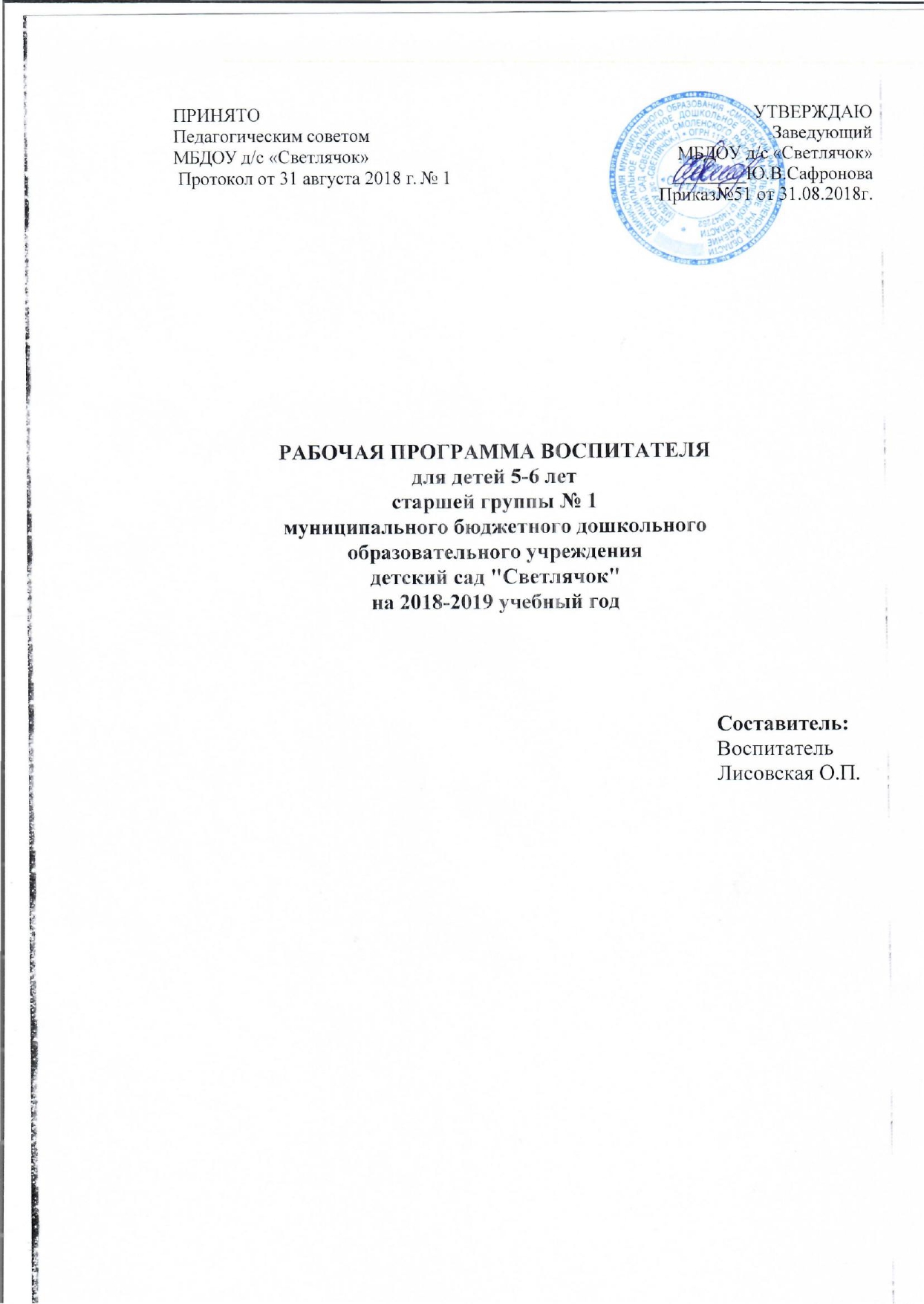 СОДЕРЖАНИЕЦЕЛЕВОЙ РАЗДЕЛПОЯСНИТЕЛЬНАЯ ЗАПИСКАРабочая программа воспитателя старшей группы №1 (5-6 лет) (далее – Рабочая программа) муниципального бюджетного дошкольного образовательного учреждения детский сад «Светлячок», является нормативно-управленческим документом, характеризующим специфику организации образовательной деятельности педагога и направленным на:создание условий развития ребенка, открывающих возможности для его позитивной социализации, его личностного развития, развития инициативы и творческих способностей на основе сотрудничества со взрослыми и сверстниками и соответствующим возрасту видам деятельности;на создание развивающей образовательной среды, которая представляет собой систему условий социализации и индивидуализации детей;и обеспечивает развитие личности детей дошкольного возраста в различных видах общения и деятельности с учетом их возрастных, индивидуальных психологических и физиологических особенностей.Рабочая программа разработана в соответствии с:Федеральным законом от 29.12.2012 № 273-ФЗ «Об образовании в Российской Федерации»;Приказом Министерства образования и науки Российской Федерации от 17.10.2013 № 1155 г. Москвы «Об утверждении федерального государственного образовательного стандарта дошкольного образования»;Федеральными требованиями к образовательным учреждениям в части минимальной оснащенности учебного процесса и оборудования помещений (Пр. Минобразования и науки РФ от 04.10.2010 № 986);Санитарно-эпидемиологическими правилами и нормативами СанПиН 2.4.1.3049-13 «Санитарно-эпидемиологические требованиями к устройству, содержанию и организации режима работы дошкольных образовательных организаций», утвержденными постановлением Главного государственного санитарного врача РФ от 15.05.2013 № 26;Уставом МБДОУ детский сад «Светлячок».Образовательной программой дошкольного образования МБДОУ детский сад «Светлячок»..Программа построена на основе учѐта конкретных условий, образовательных потребностей и особенностей развития детей 5-6 лет, (старшей группы). Создание индивидуальной педагогической модели образования осуществляется в соответствии с требованиями федеральных государственных образовательных стандартов дошкольного образования.Содержание программы включает совокупность образовательных областей, которые обеспечивают всестороннее развитие личности ребенка.Рабочая программа направлена на создание условий развития старших дошкольников, открывающих возможности для позитивной социализации ребѐнка, его всестороннего личностного развития, развития инициативы и творческих способностей на основе сотрудничества со взрослыми и сверстниками в соответствующих дошкольному возрасту видах деятельности.Основные направления развития и образования детей:социально-коммуникативное развитие,познавательное развитие,речевое развитие,художественно-эстетическое развитие,физическое развитие.ЦЕЛЬ И ЗАДАЧИ РЕАЛИЗАЦИИ ПРОГРАММЫРабочая программа обеспечивает развитие личности детей 5-6 лет в различных видах общения и деятельности с учетом их возрастных, индивидуальных психологических и физиологических особенностей и направлена на решение задач:охраны и укрепления физического и психического здоровья детей, в том числе их эмоционального благополучия;обеспечения равных возможностей для полноценного развития каждого ребенка в период дошкольного детства независимо от места жительства, пола, нации, языка, социального статуса, психофизиологических и других особенностей (в том числе ограниченных возможностей здоровья);обеспечения преемственности целей, задач и содержания образования, реализуемых в рамках образовательных программ различных уровней (далее - преемственность основных образовательных программ дошкольного и начального общего образования);создания благоприятных условий развития детей в соответствии с их возрастными и индивидуальными особенностями и склонностями, развития способностей и творческого потенциала каждого ребенка как субъекта отношений с самим собой, другими детьми, взрослыми и миром;объединения обучения и воспитания в целостный образовательный процесс на основе духовно-нравственных и социокультурных ценностей и принятых в обществе правил, и норм поведения в интересах человека, семьи, общества;формирования общей культуры личности детей, в том числе ценностей здорового образа жизни, развития их социальных, нравственных, эстетических, интеллектуальных, физических качеств, инициативности, самостоятельности и ответственности ребенка, формирования предпосылок учебной деятельности;обеспечения вариативности и разнообразия содержания Программ и организационных форм дошкольного образования, возможности формирования Программ различной направленности с учетом образовательных потребностей, способностей и состояния здоровья детей;формирования социокультурной среды, соответствующей возрастным, индивидуальным, психологическим и физиологическим особенностям детей;обеспечения психолого-педагогической поддержки семьи и повышения компетентности родителей (законных представителей) в вопросах развития и образования, охраны и укрепления здоровья детей.ПРИНЦИПЫ И ПОДХОДЫ К ФОРМИРОВАНИЮ ПРОГРАММЫСодержание рабочей программы воспитателя старшей группы №1 (5-6 лет) (далее – Программа) составлено с учетом принципов и подходов к формированию образовательных программ, отраженных в Федеральном государственном образовательном стандарте дошкольного образования:полноценное проживание ребенком всех этапов детства (младенческого, раннего и дошкольного возраста), обогащение (амплификация) детского развития;построение образовательной деятельности на основе индивидуальных особенностей каждого ребенка, при котором сам ребенок становится активным в выборе содержания своего образования, становится субъектом образования (далее - индивидуализация дошкольного образования);содействие и сотрудничество детей и взрослых, признание ребенка полноценным участником (субъектом) образовательных отношений;поддержка инициативы детей в различных видах деятельности;сотрудничество Детского сада с семьей;приобщение детей к социокультурным нормам, традициям семьи, общества и государства;формирование познавательных интересов и познавательных действий ребенка в разных видах детской деятельности;возрастная адекватность дошкольного образования (соответствие условий, требований, методов возрасту и особенностям развития);учет этнокультурной ситуации развития детей.ЗНАЧИМЫЕ ДЛЯ РАЗРАБОТКИ И РЕАЛИЗАЦИИ ПРОГРАММЫ ХАРАКТЕРИСТИКИВозрастные и индивидуальные особенности контингента воспитанниковСтаршую группу №1 посещает 15 детей в возрасте 5-6 лет.Из них с I группой здоровья - 7 воспитанников, с II группой здоровья – 8 воспитанник.В группе 4 мальчика и 11 девочек.Социальный статус родителей (законных представителей) воспитанниковСоциальными заказчиками деятельности учреждения являются в первую очередь родители (законные представители) воспитанников.Уровень жизни семей удовлетворительный.В группе сплоченный детский коллектив, установились дружеские отношения между детьми, которые проявляются во всех видах деятельности. Дети активные, дружелюбные. Родители принимают участие в жизни группы и Детского сада.Возрастная особенности детей 5-6 летДошкольный возраст является периодом интенсивного формирования психики на основе тех предпосылок, которые сложились в раннем детстве.По всем линиям психического развития возникают новообразования различной степени выраженности, характеризующиеся новыми свойствами и структурными особенностями. Происходят они благодаря таким факторам как речь и общение со взрослыми и сверстниками, различным формам познания и включению в различные виды деятельности (игровые, продуктивные, бытовые).Наряду с новообразованиями, в развитии психофизиологических функций возникают сложные социальные формы психики, такие, как личность и ее структурные элементы (характер, интересы и др.), субъекты общения, познания и деятельности и их основные компоненты - способности и склонности. Одновременно происходит дальнейшее развитие и социализация ребенка, в наибольшей степени выраженные на психофизиологическом уровне, в познавательных функциях и психомоторике. Формируются новые уровни психических функций, которым становятся присущи новые свойства, позволяющие ребенку адаптироваться к социальным условиям и требованиям жизни.При участии взрослых, которые организуют, контролируют и оценивают поведение и деятельность ребенка, выступают в роли источника многообразной информации происходит включение ребенка в социальные формы жизнедеятельности, в процессы познания и общения, в различные виды деятельности, включая игру и начальные формы труда. Взрослые, родители, воспитатели во многом определяют своеобразие и сложность психического развития дошкольника, поскольку они включают ребенка в разные сферы жизнедеятельности, корректируя процесс его развития. Развитие психической организации дошкольника в целом на всех ее уровнях и в ее различных формах создает психологическую готовность к последующему школьному периоду развития.Дети могут распределять роли до начала игры и строить своѐ поведение, придерживаясь роли. Речь, сопровождающая реальные отношения детей, отличается от ролевой речи.Дети начинают осваивать социальные отношения и понимать подчинѐнность позиций в различных видах деятельности взрослых. При распределении ролей могут возникать конфликты, связанные с субординацией ролевого поведения.Это возраст наиболее активного рисования. Рисунки приобретают сюжетный характер; по рисунку можно судить о половой принадлежности и эмоциональном состоянии изображѐнного человека.Конструктивная деятельность может осуществляться на основе схемы, по замыслу и по условиям. Появляется конструирование в ходе совместной деятельности.Продолжает совершенствоваться восприятие цвета и их оттенки, но и промежуточные цветовые оттенки; форму прямоугольников, овалов, треугольников. Воспринимают величину объектов, легко выстраивают в ряд – по возрастанию или убыванию – до 10 различных предметов.Восприятие представляет для дошкольников известные сложности, особенно если они должны одновременно учитывать несколько различных и при этом противоположных признаков.В старшем дошкольном возрасте продолжает развиваться образное мышление.Продолжают совершенствоваться обобщения, что является основой словесно логического мышления.Начинается переход от непроизвольного к произвольному вниманию. Продолжает совершенствоваться речь, в том числе еѐ звуковая сторона.Развивается связная речь. Дети могут пересказывать, рассказывать по картинке, передавая не только главное, но и детали.Достижения этого возраста характеризуются распределением ролей в игровой деятельности; структурированием игрового пространства; дальнейшим развитием изобразительной деятельности, отличающейся высокой продуктивностью; применением в конструировании обобщѐнного способа обследования образца; усвоением обобщѐнных способов изображения предметов одинаковой формы.Восприятие в этом возрасте характеризуется анализом сложных форм объектов; развитие мышления сопровождается освоением мыслительных средств (схематизированные представления, комплексные представления, представления о цикличности изменений); развиваются умение обобщать, причинное мышление, воображение, произвольное внимание, речь, образ Я.ПЛАНИРУЕМЫЕ РЕЗУЛЬТАТЫ ОСВОЕНИЯ ПРОГРАММЫРеализация образовательных целей и задач рабочей программы направлена на достижение целевых ориентиров дошкольного образования, которые описаны как основные характеристики развития ребенка. Основные характеристики развития ребенка представлены в виде изложения возможных достижений воспитанников на этапе завершения дошкольного образования.Целевые ориентиры на этапе завершения дошкольного образования:ребенок овладевает основными культурными способами деятельности, проявляет инициативу и самостоятельность в разных видах деятельности - игре, общении, познавательно-исследовательской деятельности, конструировании и др.; способен выбирать себе род занятий, участников по совместной деятельности;ребенок обладает установкой положительного отношения к миру, к разным видам труда, другим людям и самому себе, обладает чувством собственного достоинства; активно взаимодействует со сверстниками и взрослыми, участвует в совместных играх. Способен договариваться,учитывать интересы и чувства других, сопереживать неудачам и радоваться успехам других, адекватно проявляет свои чувства, в том числе чувство веры в себя, старается разрешать конфликты;ребенок обладает развитым воображением, которое реализуется в разных видах деятельности, и прежде всего в игре; ребенок владеет разными формами и видами игры, различает условную и реальную ситуации, умеет подчиняться разным правилам и социальным нормам;ребенок достаточно хорошо владеет устной речью, может выражать свои мысли и желания, может использовать речь для выражения своих мыслей, чувств и желаний, построения речевого высказывания в ситуации общения, может выделять звуки в словах, у ребенка складываются предпосылки грамотности;у ребенка развита крупная и мелкая моторика; он подвижен, вынослив, владеет основными движениями, может контролировать свои движения и управлять ими;ребенок способен к волевым усилиям, может следовать социальным нормам поведения и правилам в разных видах деятельности, во взаимоотношениях со взрослыми и сверстниками, может соблюдать правила безопасного поведения и личной гигиены;ребенок проявляет любознательность, задает вопросы взрослым и сверстникам, интересуется причинно-следственными связями, пытается самостоятельно придумывать объяснения явлениям природы и поступкам людей; склонен наблюдать, экспериментировать. Обладает начальными знаниями о себе, о природном и социальном мире, в котором он живет; знаком с произведениями детской литературы, обладает элементарными представлениями из области живой природы, естествознания, математики, истории и т.п.; ребенок способен к принятию собственных решений, опираясь на свои знания и умения в различных видах деятельности.Степень реального развития этих характеристик и способности ребенка их проявлять к моменту перехода на следующий уровень образования могут существенно варьировать у разных детей в силу различий в условиях жизни и индивидуальных особенностей развития конкретного ребенка.Рабочая программа строится на основе общих закономерностей развития личности детей дошкольного возраста с учетом сенситивных периодов в развитии.Дети с различными недостатками в физическом и/или психическом развитии могут иметь качественно неоднородные уровни речевого, познавательного и социального развития личности. Поэтому целевые ориентиры Рабочей программы, реализуемой с участием детей с ограниченными возможностями здоровья (далее - ОВЗ), учитывают не только возраст ребенка, но и уровень развития его личности, степень выраженности различных нарушений, а также индивидуально-типологические особенности развития ребенка.При реализации Рабочей программы может производиться оценка индивидуального развития детей.Формы и методы педагогической диагностики – наблюдение и анализ продуктов детской деятельности.Такая оценка производится в рамках педагогической диагностики (оценки индивидуального развития детей дошкольного возраста), связанной с оценкой эффективности педагогических действий и лежащей в основе их дальнейшего планирования.Результаты педагогической диагностики могут использоваться исключительно для решения следующих образовательных задач:индивидуализации образования;оптимизации работы с группой детей.Срок реализации программы2018-2019 учебный год (с 1 сентября 2018 года – по 31мая 2019 года).Мониторинг достижений детьми планируемых результатов освоения программы проводится 2 раза в год – сентябрь 2018 г.; апрель 2019 г.ЧАСТЬ ПРОГРАММЫ, ФОРМИРУЕМАЯ УЧАСТНИКАМИ ОБРАЗОВАТЕЛЬНЫХ ОТНОШЕНИЙРабочая программа предусматривает реализацию парциальной образовательной программы :Парциальная программа художественного воспитания, обучения и развития детей 2-7 лет  И.А. Лыковой «Цветные ладошки», направлена на формирование эстетического отношения и художественно-творческое развитие в изобразительной деятельностиЦели и задачи программыЦель программы - формирование у детей раннего и дошкольного возраста эстетического отношения и художественно-творческих способностей в изобразительной деятельности. Основные задачи: 1. Развитие эстетического восприятия художественных образов (в произведениях искусства) и предметов (явлений) окружающего мира как эстетических объектов. 2.Создание условий для свободного экспериментирования с художественными материалами и инструментами. 3. Ознакомление с универсальным «языком» искусства - средствами художественно-образной выразительности. 4. Амплификация (обогащение) индивидуального художественноэстетического опыта (эстетической апперцепции): «осмысленное чтение» - распредмечивание и опредмечивание -художественно-эстетических объектов с помощью воображения и эмпатии (носителем и выразителем эстетического выступает цельный художественный образ как универсальная категория); интерпретация художественного образа и содержания, заключѐнного в художественную форму. 5. Развитие художественно-творческих способностей в продуктивных видах детской деятельности. 6. Воспитание художественного вкуса и чувства гармонии. 7. Создание условий для многоаспектной и увлекательной активности детей в художественно-эстетическом освоении окружающего мира. 8.Формирование эстетической картины мира и основных элементов «Я - концепции-творца». Принципы:-принцип культуросообразности: построение и/или корректировка универсального эстетического содержания программы с учётом региональных культурных традиций; принцип сезонности: построение и/или корректировка познавательного содержания программы с учётом природных и климатических особенностей данной местности в данный момент времени;             -принцип систематичности и последовательности: постановка и/или корректировка задач эстетического воспитания и развития детей в логике «от простого к сложному», «от близкого к далёкому», «от хорошо известного к малоизвестному и незнакомому»; -принцип цикличности: построение и/или корректировка содержания программы с постепенным усложнение и расширением от возраста к возрасту; принцип оптимизации и гуманизации учебно-воспитательного процесса; принцип развивающего характера художественного образования; -принцип природосообразности: постановка и/или корректировка задач художественно-творческого развития детей с учётом «природы» детей - возрастных особенностей и индивидуальных способностей; -принцип интереса: построение и/или корректировка программы с опорой на интересы отдельных детей и детского сообщества (группы детей) в целом. Специфические принципы, обусловленные особенностями художественноэстетической деятельности: принцип эстетизации предметно-развивающей среды и быта в целом; принцип культурного обогащения (амплификации) содержания изобразительной деятельности, в соответствии с особенностями познавательного развития детей разных возрастов; принцип взаимосвязи продуктивной деятельности с другими видами детской активности; принцип интеграции различных видов изобразительного искусства и художественной деятельности; принцип эстетического ориентира на общечеловеческие ценности (воспитание человека думающего, чувствующего, созидающего, рефлектирующего); принцип обогащения сенсорно-чувственного опыта; принцип организации тематического пространства (информационного поля) - основы для развития образных представлений; принцип взаимосвязи обобщённых представлений и обобщённых способов действий, направленных на создание выразительного художественного образа; принцип естественной радости (радости эстетического восприятия, чувствования и деяния, сохранение непосредственности эстетических реакций, эмоциональной открытости). Планируемые результаты освоения программыУ детей развита художественно-творческая способность в продуктивных видах детской деятельности.· Дети узнают деятелей художественной культуры.СОДЕРЖАТЕЛЬНЫЙ РАЗДЕЛ2.1 СОДЕРЖАНИЕ ОБРАЗОВАТЕЛЬНОЙ ДЕЯТЕЛЬНОСТИ В СООТВЕТСТВИИ С НАПРАВЛЕНИЯМИ РАЗВИТИЯ РЕБЕНКАУчебный план старшей группы№1 на 2018-2019 учебный годРасписание организованной образовательной деятельности в старшей группе на 2018-2019 учебный годСОЦИАЛЬНО-КОММУНИКАТИВНОЕ РАЗВИТИЕПОЗНАВАТЕЛЬНОЕ РАЗВИТИЕРЕЧЕВОЕ РАЗВИТИЕХУДОЖЕСТВЕННО-ЭСТЕТИЧЕСКОЕ РАЗВИТИЕФИЗИЧЕСКОЕ РАЗВИТИЕОБРАЗОВАТЕЛЬНАЯ ДЕЯТЕЛЬНОСТЬ ПО ПРОФЕССИОНАЛЬНОЙ КОРРЕКЦИИ НАРУШЕНИЙ РАЗВИТИЯ ДЕТЕЙОдним из условий повышения эффективности коррекционно-педагоги- ческой работы является создание адекватной возможностям ребенка охранительно-педагогической и развивающей предметно-пространственнойсреды.Организация воспитания и обучения дошкольников с ОВЗ предполагает внесение изменений в формы развивающей работы. Для большинства детей с ОВЗ характерны моторные трудности, двигательная расторможенность, низкая работоспособность, что требует внесения изменений в планирование образовательной деятельности и режим дня.В режиме дня предусмотрены увеличение времени, отводимого на проведение гигиенических процедур, прием пищи. Предусматривается широкое варьирование организационных форм образовательной работы: групповых, подгрупповых, индивидуальных.В основе гигиенических мероприятий по охране зрения детей лежит рациональное освещение помещения и рабочего места.В настоящее время детей с ОВЗ в старшей группе№1 нет.ОСОБЕННОСТИ ОБРАЗОВАТЕЛЬНОЙ ДЕЯТЕЛЬНОСТИ РАЗНЫХ ВИДОВ И КУЛЬТУРНЫХ ПРАКТИКРабочая программа направлена на формирование общей культуры личности воспитанников 5-6 лет, развитие их социальных, нравственных, эстетических, интеллектуальных, физических качеств, инициативности, самостоятельности и ответственности ребенка, формирование предпосылок к учебной деятельности.Так для детей старшего дошкольного возраста (5-6 лет) – это ряд видов деятельности, таких как:В дошкольном возрасте выделены следующие виды деятельности:игровая деятельность (включая сюжетно-ролевую игру как ведущую деятельность детей дошкольного возраста, а также игру с правилами и другие ее виды);коммуникативная (общение и взаимодействие со взрослыми и сверстниками);восприятие художественной литературы и фольклора (беседа по художественному произведению, драматизация, заучивание и др.);познавательно-исследовательская (исследование объектов окружающего мира и экспериментирование с ними);самообслуживание и элементарный бытовой труд (в помещении и на улице);конструирование из разного материала, включая конструкторы, модули, бумагу, природный и иной материал;изобразительная (рисование, лепка, аппликация);музыкальная (восприятие и понимание смысла музыкальных произведений, пение, музыкально-ритмические движения, игры на детских музыкальных инструментах);двигательная (овладение основными движениями).СПОСОБЫ И НАПРАВЛЕНИЯ ПОДДЕРЖКИ ДЕТСКОЙ ИНИЦИАТИВЫОдна из характеристик личностного развития дошкольника — проявление детской инициативы.Основанием для выделения сторон инициативы послужила собственно предметно-содержательная направленность активности ребенка.Стороны инициативы:Творческая (включенность в сюжетную игру как основную творческую деятельность ребенка, где развиваются воображение, образное мышление и т.д.).Инициатива как целеполагание и волевое усилие (включенность в разные виды продуктивной деятельности — рисование, лепку, конструирование, требующие усилий по преодолению «сопротивления» материала, где развиваются произвольность, планирующая функция речи).Коммуникативная (включенность ребенка во взаимодействие сосверстниками, где развиваются эмпатии, коммуникативная функция речи.Познавательная - любознательность (включенность вэкспериментирование, простую познавательно-исследовательскую деятельность, где развиваются способности устанавливать пространственно-временные, причинно-следственные и родовидовые отношения).Реализация Рабочей программы обеспечивается на основе вариативных форм, способов, методов организации образовательной деятельности в старшей группе :образовательные предложения для целой группы,различные виды игр, в том числе свободная игра, игра-исследование, ролевая, и др. виды игр, подвижные и традиционные народные игры;взаимодействие и общение детей и взрослых и/или детей между собой;проекты различной направленности, прежде всего исследовательские;праздники, социальные акции т.п.;использование образовательного потенциала режимных моментов.ОСОБЕННОСТИ ВЗАИМОДЕЙСТВИЯ ПЕДАГОГИЧЕСКОГО КОЛЛЕКТИВА С СЕМЬЯМИ ВОСПИТАННИКОВСистема	работы	с	родителями	(законными	представителями) воспитанников старшей группы включает:ознакомление семей воспитанников с результатами работы на родительских собраниях, на сайте Детского сада, через открытую образовательнуюдеятельность;ознакомление родителей (законных представителей) с содержанием работы группы, направленной на физическое, психическое и социально-эмоциональное развитие ребенка;участие в спортивных и культурно-массовых мероприятиях;ознакомление с конкретными приемами и методами воспитания и развития ребенка в разных видах детской деятельности на консультациях.Характеристика взаимодействия с родителями (законными представителями) воспитанниковстаршей группы № 1 «Почемучки»СОДЕРЖАНИЕ ОБРАЗОВАТЕЛЬНОЙ ДЕЯТЕЛЬНОСТИ ПО РЕАЛИЗАЦИИ ЧАСТИ ПРОГРАММЫ, ФОРМИРУЕМОЙУЧАСТНИКАМИ ОБРАЗОВАТЕЛЬНЫХ ОТНОШЕНИЙЧасть Программы, формируемая участниками образовательных отношений, основывается на содержании:Парциальной программе художественного воспитания, обучения и развития детей 2-7 лет  И.А. Лыковой «Цветные ладошки», направленой на формирование эстетического отношения и художественно-творческое развитие в изобразительной деятельностиВ старшей группе в образовательном процессе используются разнообразные методы и формы организации детской деятельности: народные подвижные игры и забавы, дидактические игры, слушание музыки, наблюдения в природе, чтение детской литературы, знакомство с народно-прикладным искусством и т.д.Специфика национальных, социокультурных и иных условийПостроение образовательного процесса в старшей группе основывается на адекватных возрасту формах работы с детьми. Выбор форм работы зависит от возрастных возможностей и индивидуальных различий (индивидуальных траекторий развития) детей, а также особенностей развития детей с ограниченными возможностями здоровья.Содержание части программы, формируемой участниками образовательных отношенийРеализация содержания части программы, формируемой участниками образовательных отношений в разных видах детской деятельностиФормы, приемы организации образовательного процессаПредлагаемый детям материал в обязательном порядке меняется в зависимости от изучаемых тематических блоков. Создана фонотека с записями звуков природы. Пополнены дидактические материалы по ознакомлению детей с живой природой родного края (птицы, животные, растения, деревья и т.п.)В старшей группе имеется подборка художественного и иллюстративного материала региональной тематики и т.д.Осуществляется работа с родителями (законными представителями): в старшей группе проводятся тематические родительские собрания, семьи воспитанников привлекаются к участию в выставках семейного творчества региональной направленности, участвуют в экологических акциях.Расписание организованной образовательной деятельности составляется на основе, реализуемой образовательной программы дошкольного образования. Образовательная деятельность регионального содержания реализуется через организацию различных видов детской деятельности или их интеграцию с использованием разнообразных форм и методов работы, выбор которых осуществляется педагогами самостоятельно в зависимости от контингента детей и решения конкретных образовательных задач в соответствии с планом воспитательно-образовательной работы.Реализации части, формируемой участниками образовательных отношений, способствует совместная деятельность, интегрируемая в разных сочетаниях образовательных областей, включая праздники и развлечения.В группе педагогом реализуется программа дополнительного образования детей:«Финансовая азбука» - кружок познавательной направленности (познавательное развитие), на основе программы Г.Н. Бириной, С.В. Герасименко, Е.А. Маркушевской, И.П. Шайкиной по финансовой грамотности «Приключения кота Белобока, или экономика для малышей».Традиции старшей группы №1:Праздник «День семьи», посвященный Международному дню семьи;Беседа-игра «Урок дорожной безопасности»;Беседа-игра «Осторожно будь с огнем!»;Празднование дней рождения воспитанников группы;День открытых дверей;День здоровья;День защиты детей;Экологический субботник.ОРГАНИЗАЦИОННЫЙ РАЗДЕЛ3.1. ОБЕСПЕЧЕНИЕ МЕТОДИЧЕСКИМИ МАТЕРИАЛАМИ И СРЕДСТВАМИ ОБУЧЕНИЯ И ВОСПИТАНИЯОбразовательная деятельность старшей группе№1 «Почемучки»  в 2018-2019 учебном году выстраивается с опорой на образовательную программу дошкольного образования муниципального бюджетного дошкольного образовательного учреждения детского сада "Светлячок"Методические пособияОбразовательная область «Социально-коммуникативное развитие»Петрова В.И., Стульник Т.Д. Этические беседы с детьми 4-7 лет.Куцакова Л.В. Трудовое воспитание в детском саду: Для занятий с детьми 3-7 лет Н.Ф. Губанова Развитие игровой деятельности. Старшая группаТ.А. Шорыгина «Беседы о правилах дорожного движения с детьми 5-8лет»Т.В. Шорыгина «Беседы об основах безопасности с детьми 5-8лет»Образовательная область «Познавательное развитие»Развитие познавательно-исследовательской деятельностиВеракса Н.Е., Веракса А.Н. Проектная деятельность дошкольников.Веракса Н.Е., Галимов О.Р. Познавательно-исследовательская деятельность дошкольников (4-7 лет)Куцакова Л.В. Конструирование и художественный труд в детском саду.  Формирование элементарных математических представленийПомораева	И.	А.,	Позина	В.	А.	Формирование	элементарных математических представлений. Старшая группа (5-6 лет)Ознакомление с предметным окружением и социальным миромО.В. Дыбина Ознакомление с предметным и социальным окружением.Старшая группа (5-6 лет)Н.В. Лободина «Комплексные занятия по программе «От рождения до школы». Старшая группа. Под редакцией Н.В. ВераксыОзнакомление с миром природыСоломенникова О.А. Ознакомление с природой в детском саду. Старшая группа (5-6 лет)Образовательная область «Речевое развитие»Гербова В. В. Развитие речи в детском саду. Старшая группа (5-6 лет) Хрестоматия для чтения в детском саду и дома: 5-6 летОбразовательная область «Художественно-эстетическое развитие»Комарова Т.С. Детское художественное творчество (2-7 лет) Т.С. Комарова Занятия по изобразительной деятельности в старшей группе детского сада»Образовательная область «Физическое развитие»Пензулаева. Л.И. Физическое развитие в детском саду. Старшая группа (5-лет)3.2 РЕЖИМ ДНЯРежим дня старшей группы №1  составлен с расчетом на 12-часовое пребывание ребенка в детском саду.В представленном режиме дня выделено специальное время для чтения детям. Для детей 5-6 лет длительность чтения художественной литературы, с обсуждением прочитанного рекомендуется до 25 минут. При этом ребенка не следует принуждать, надо предоставить ему свободный выбор - слушать либо заниматься своим делом. Часто дети, играя рядом с воспитателем, незаметно для себя увлекаются процессом слушания.Гибкий режим реализации образовательных областей в процессе детской деятельностиРежим дня детей старшей группы№1(холодный период)Режим дня детей старшей группы№1(теплый период)ОСОБЕННОСТИ ТРАДИЦИОННЫХ СОБЫТИЙ, ПРАЗДНИКОВ, МЕРОПРИЯТИЙПостроение всего образовательного процесса в старшей группе№1 (5-6 года)вокруг одной центральной темы дает большие возможности для развития детей. Темы помогают организовать информацию оптимальным способом. У дошкольников появляются многочисленные возможности для практики, экспериментирования, развития основных навыков, понятийного мышления.Выделение основной темы периода не означает, что абсолютно вся деятельность детей должна быть посвящена этой теме. Цель введения основной темы периода – интегрировать образовательную деятельность иизбежать неоправданного дробления детской деятельности по образовательным областям.Тематический принцип построения образовательного процесса позволяет органично вводить региональный компонент, учитывая специфику дошкольного учреждения.Одной теме следует уделять не менее недели. Тема отражается в подборе материалов, находящихся в группе и центрах развития.Образовательная деятельность с детьми 5-6 лет проводится в игровой форме, с учетом решающего значения эмоционального фактора детей.групповая (фронтальная).Длительность занятия не более 25 минут, в середине времени, отведѐнного на организованную образовательную деятельность, проводятся физкультурные минутки.Максимально допустимый объем образовательной нагрузки в первой половине дня в старшей группе не превышает 75 минутПерерывы между периодами организованной образовательной деятельности не менее 10 минут.Календарно-тематическое планирование в старшей группе № 1 «Почемучки»на 2018-2019 учебный годОРГАНИЗАЦИЯ РАЗВИВАЮЩЕЙ ПРЕДМЕТНО- ПРОСТРАНСТВЕННОЙ СРЕДЫ В ГРУППЕ №1 Развивающая предметно-пространственная среда в старшей группе  построена на следующих принципах:Насыщенность;Трансформируемость;Полифункциональность;Вариативной;Доступность;Безопасность.Насыщенность среды соответствует возрастным возможностям детей и содержанию Программы.Образовательное пространство оснащено средствами обучения и воспитания, соответствующими материалами, игровым, спортивным, оздоровительным оборудованием, инвентарем, которые обеспечивают:игровую, познавательную, исследовательскую и творческую активность всех воспитанников, экспериментирование с доступными детям материалами (в том числе с песком и водой);двигательную активность, в том числе развитие крупной и мелкой моторики, участие в подвижных играх и соревнованиях;эмоциональное благополучие детей во взаимодействии с предметно- пространственным окружением;возможность самовыражения детей.Трансформируемость пространства дает возможность изменений предметно- пространственной среды в зависимости от образовательной ситуации, в том числе от меняющихся интересов и возможностей детей;Полифункциональность материалов позволяет разнообразно использовать различные составляющих развивающей предметно-пространственной среды: детскую мебель, маты, мягкие модули, ширмы, природные материалы, пригодные в разных видах детской активности (в том числе в качестве предметов- заместителей в детской игре).Вариативность предметно-пространственной среды позволяет создать различные пространства (для игры, конструирования, уединения и пр.), а также разнообразный материал, игры, игрушки и оборудование, обеспечивают свободный выбор детей.Игровой материал периодически сменяется, что стимулирует игровую, двигательную, познавательную и исследовательскую активность детей.Доступность развивающей среды создает условия для свободного доступа детей к играм, игрушкам, материалам, пособиям, обеспечивающим все основные виды детской активности; исправность и сохранность материалов и оборудования.Безопасность предметно-пространственной среды обеспечивает соответствие всех ее элементов требованиям по надежности и безопасности их использования.Созданы безопасные, здоровьесберегающие, эстетически привлекательные и развивающие условия. Мебель соответствует росту и возрасту детей, игрушки - обеспечивают максимальный для данного возраста развивающий эффект.Пространство группы организовано в виде разграниченных зон («центров»), оснащенных достаточным количеством развивающих материалов (книги, игрушки, материалы для творчества, развивающее оборудование и пр.). Все предметы находятся в доступности детей.Оснащение центров меняется в соответствии с календарно-тематическим планированием образовательного процесса.ЧАСТЬ ПРОГРАММЫ, ФОРМИРУЕМАЯ УЧАСТНИКАМИ ОБРАЗОВАТЕЛЬНЫХ ОТНОШЕНИЙОсобенности традиционных событий, праздников, мероприятийВ организации и проведении традиционных событий, праздников, мероприятий в группе принимают участие специалисты Детского сада (музыкальный руководитель, инструктор по физической культуре, учитель-логопед,), родители (законные представители) и социальные партнеры.В Детском саду к праздничным датам оформляются стенгазеты, выставки совместного творчества детей, педагогов и родителей (законных представителей)В День защиты детей (1 июня) традиционно проводится летний праздник с участием родителей (законных представителей).Особенности организации развивающей предметно-пространственной средыРазвивающая предметно-пространственная среда в старшей группе№1содержательна, насыщенна, трансформируема, полифункциональна, вариативна, доступна и безопасна. Насыщенность среды соответствует возрастным возможностям детей и содержанию программы.Для полноценного физического развития, охраны и укрепления здоровья детей в группе имеются: центр физического развития, нетрадиционное оборудование.Для художественно-эстетического развития организованы: центр художественно-эстетического развития, центр театра, центр музыки.Для познавательного и речевого развития в группе созданы: центр экспериментирования, центр познавательного развития, центр конструирования, центр дидактических и развивающих игр, центр книги, центр природы, центр занимательной математики, центр патриотического воспитанияДля социально-коммуникативного развития в группе оборудованы:  центр дежурства, центр безопасности, центр игры.Развивающая предметно-пространственная среда в старшей группе № 1«Почемучки» сформирована с учетом образовательных потребностей и интересов детей, родителей и педагогов, ориентирована на специфику национальных и социокультурных условий.В группе создан центр по ознакомлению детей с родным краем, где представлены дидактические наглядные пособия: герб и флаг города Смоленска, игрушки, изделия народного творчества, наборы открыток, фотографии, альбомы памятных исторических мест города Смоленска.Развивающая предметно-пространственная среда в старшей группе № 1 «Почемучки»В группах дошкольного возраста созданы следующие центры развития детей:«Центр физического развития»«Центр природы»«Центр познавательного развития»«Центр экспериментирования»«Центр дежурства»«Центр конструирования»«Центр занимательной математики»«Центр игры»«Центр безопасности»«Центр патриотического воспитания»«Центр книги»«Центр театра»«Центр художественно-эстетического развития»«Центр музыки»Развивающая среда участка старшей группы № 1 «Почемучки»Участок группы оснащен специальным оборудованием:теневой навес с оборудованием для игр детей;песочница;стол для настольных игр;скамейки;спортивные комплексы;клумба;дорожка здоровья;игровое оборудованиеСПИСОК ЛИТЕРАТУРЫОбразовательная	программа	дошкольного	образования	МБДОУд/с "Светлячок", 2018ОТ РОЖДЕНИЯ ДО ШКОЛЫ. Основная образовательная программа дошкольного образования / Под ред. Н. Е. Вераксы, Т. С. Комаровой, М.А. Васильевой. – 3-е изд., испр. и доп. – М.: МОЗАИКА-СИНТЕЗ, 2015Авдеева Н.Н., Князева О.Л, Стеркина Р.Б. Безопасность: Учебное пособие по основам безопасности жизнедеятельности детей старшего дошкольного возраста. - СПб.: «Детство-Пресс», 2009К.Ю. Белая Формирование основ безопасности у дошкольников. Для занятий с детьми 2-7 лет. - М.: МОЗАИКА-СИНТЕЗ, 2015Куцакова Л.В. Трудовое воспитание в детском саду. Для занятий с детьми 3-7 лет. – М.: МОЗАИКА-СИНТЕЗ, 2015Саулина Т.Ф. Знакомим дошкольников  с правилами дорожного движения: Для занятий с детьми 3-7 лет. - М.: МОЗАИКА-СИНТЕЗ, 2016Губанова Н.Ф. Развитие игровой деятельности: Старшая группа. - М.: МОЗАИКА-СИНТЕЗ, 2016Князева О.А., Маханева М.Д. Приобщение детей к истокам русской народной культуры: Программа. Учебно-методическое пособие. – 2-е изд., перераб. и доп. – СПб: ООО «ИЗДАТЕЛЬСТВО «ДЕТСТВО- ПРЕСС», 20161.Целевой разделстр.31.1.Пояснительная запискастр.31.2.Цели и задачи реализации программыстр.41.3.Принципы и подходы к формированию программыстр.51.4.Значимые для разработки и реализации программыхарактеристикистр.51.5.Планируемые результаты освоения программыстр.81.6.Часть программы, формируемая участниками образовательныхотношенийстр.102.Содержательный разделстр.122.1.Содержание образовательной деятельности в соответствии снаправлениями развития ребенкастр.122.2.Образовательная деятельность по профессиональной коррекциинарушений развития детейстр.292.3.Особенности образовательной деятельности разных видов икультурных практикстр.302.4.Способы и направления поддержки детской инициативыстр.312.5.Особенности взаимодействия педагогического коллектива ссемьями воспитанниковстр.312.6.Содержание образовательной деятельности по реализациичасти программы, формируемой участниками образовательных отношенийстр.333.Организационный разделстр.403.1.Обеспечение методическими материалами и средствамиобучения и воспитанияСтр403.2.Режим днястр.413.3.Особенности традиционных событий, праздников, мероприятийстр.443.4.Организация развивающей предметно-пространственной средыв группестр.503.5.Часть Программы, формируемой участниками образовательныхотношенийстр.513.6.Список литературыстр.531.Семьи в ДОУ:КоличествоКоличество полных семей14Количество неполных семей1Количество многодетных семей (3 и более детей)1Количество семей с опекунами-Количество семей с родителями-инвалидамиКоличество семей «группы риска»                                                                                из них стоят на учете в КДН, УВД2.Возраст родителей:до 30 летдо 40 летпосле 40 лет3.Образовательный уровень родителей:Среднее7Среднее специальное9Высшее134.Социальный статус родителей:Рабочие17ИТР, служащие8Предприниматели-Безработные (домохозяйки)45.Условия проживания:Удовлетворительные15Неудовлетворительные-    несоответствие площади количеству проживающих                  - несоответствие санитарно-гигиенических или социальных условийОбразовательные областиВидыдеятельностиСтаршая группаФизическое развитиеФизическая культура в помещении2Физическое развитиеФизическая культура на прогулке1Познавательное развитиеФормирование целостной картины мира(мир природы, социокультурные ценности)1Познавательное развитиеФЭМП1Познавательное развитиеПознавательно-исследовательская деятельность1Речевое развитиеРазвитие речи2Речевое развитиеПодготовка к обучению грамоте-Художественно- эстетическое развитиеРисование2Художественно- эстетическое развитиеЛепка0.5Художественно- эстетическое развитиеАппликация0,5Художественно- эстетическое развитиеМузыка2Дополнительное образованиеДополнительное образование1Общее количество в неделюОбщее количество в неделю14Продолжительность ООДПродолжительность ООД25 мин.День неделиВремяООДПонедельник9.00 – 9.25Речевое развитиеПонедельник9.35 – 10.00Художественно – эстетическое развитие. РисованиеПонедельник16.40 – 17.05Физическая культураВторник9.00 – 9.25Познавательное развитие. ФЦКМВторник9.35 – 10.00Художественно – эстетическое развитие. МузыкаВторникСреда9.00 – 9.25Познавательное развитие. ФЭМПСреда9.35 – 10.00Художественно-эстетическое развитие Лепка/АппликацияСреда16.10 – 16.35Физическая культураЧетверг9.00 – 9.25Познавательное развитие. ОМП/П-ИДЧетверг9.35 – 10.00Художественно – эстетическое развитие. РисованиеЧетверг15.30 -15.55Физкультура (на воздухе)Пятница9.00 – 9.25Художественно – эстетическое развитие. МузыкаПятница9.35 – 10.00Речевое развитие. Восприятие х/литературыСоциализация,Воспитывать	дружеские	взаимоотношения	между	детьми;развитие общения,привычку сообща играть, трудиться, заниматься; стремлениенравственноерадовать старших хорошими поступками; умение самостоятельновоспитаниенаходить общие интересные занятия.Воспитывать уважительное отношение к окружающим.Учить заботиться о младших, помогать им, защищать тех, кто слабее.Формировать такие качества, как сочувствие, отзывчивость. Воспитывать скромность, умение проявлять заботу об окружающих, с благодарностью относиться к помощи и знакам внимания. Формировать умение оценивать свои поступки и поступки сверстников. Развивать стремление детей выражать свое отношение к окружающему, самостоятельно находить для этого различные речевые средства. Расширять представления о правилах поведения в общественных местах; об обязанностях в группе детского сада, дома.Обогащать словарь детей вежливыми словами (здравствуйте, до свидания, пожалуйста, извините, спасибо и т. д.). Побуждать к использованию в речи фольклора (пословицы, поговорки, потешки и др.).Показать значение родного языка в формировании основ нравственности.Ребенок в семье и сообществеОбраз Я. Расширять представления ребенка об изменении позициив связи с взрослением (ответственность за младших, уважение и помощь старшим, в том числе пожилым людям и т. д.).Через символические и образные средства углублять представления ребенка о себе в прошлом, настоящем и будущем.Расширять традиционные гендерные представления.Воспитывать уважительное отношение к сверстникам своего и противоположного пола.Семья. Углублять представления ребенка о семье и ее истории. Учить создавать простейшее генеалогическое древо с опорой на историю семьи.Углублять представления о том, где работают родители, как важен для общества их труд. Поощрять посильное участие детей в подготовке различных семейных праздников. Приучать к выполнению постоянных обязанностей по дому.Детский сад. Продолжать формировать интерес к ближайшей окружающей среде: к детскому саду, дому, где живут дети, участку детского сада и др.Обращать внимание на своеобразие оформления разных помещений. Развивать умение замечать изменения в оформлении помещений, учить объяснять причины таких изменений; высказывать свое мнение по поводу замеченных перемен, вносить свои предложения о возможных вариантах оформления.Подводить детей к оценке окружающей среды.Вызывать стремление поддерживать чистоту и порядок в группе, украшать ее произведениями искусства, рисунками. Привлекать к оформлению групповой комнаты, зала к праздникам.Побуждать использовать созданные детьми изделия, рисунки, аппликации (птички, бабочки, снежинки, веточки с листьями и т. п.). Расширять представления ребенка о себе как о члене коллектива, формировать активную жизненную позицию через участие в совместной проектной деятельности, взаимодействие с детьми других возрастных групп, посильное участие в жизни дошкольного учреждения.Приобщать к мероприятиям, которые проводятся в детском саду, в том числе и совместно с родителями (спектакли, спортивныепраздники и развлечения, подготовка выставок детских работ).Самообслуживание,Культурно-гигиенические навыки.самостоятельность,Формировать	у	детей	привычку	следить	за	чистотой	тела,трудовоеопрятностью одежды, прически; самостоятельно чистить зубы,воспитаниеумываться, по мере необходимости мыть руки. следить за чистотойногтей; при кашле и чихании закрывать рот и нос платком.Закреплять умение замечать и самостоятельно устранять непорядокв своем внешнем виде. Совершенствовать культуру еды: умениеправильно пользоваться столовыми приборами (вилкой, ножом);есть аккуратно, бесшумно, сохраняя правильную осанку за столом;обращаться с просьбой, благодарить.Самообслуживание.	Закреплять	умение	быстро,	аккуратноодеваться и раздеваться, соблюдать порядок в своем шкафу(раскладывать одежду в определенные места), опрятно заправлятьпостель.Воспитывать умение самостоятельно и своевременно готовитьматериалы	и	пособия	к	занятию,	учить	самостоятельнораскладывать	подготовленные	воспитателем	материалы	длязанятий, убирать их, мыть кисточки, розетки для красок, палитру,протирать столы. Общественно-полезный труд. Воспитывать удетей положительное отношение к труду, желание выполнятьпосильные трудовые поручения. Разъяснять детям значимость ихтруда.Воспитывать	желание	участвовать	в	совместной	трудовойдеятельности.Формировать необходимые умения и навыки в разных видах труда.Воспитывать	самостоятельность	и	ответственность,	умениедоводить начатое дело до конца.Развивать творчество и инициативу при выполнении различных видов труда. Знакомить детей с наиболее экономными приемами работы. Воспитывать культуру трудовой деятельности, бережное отношение к материалам и инструментам. Учить оценивать результат своей работы (с помощью взрослого).Воспитывать дружеские взаимоотношения между детьми; привычку играть, трудиться, заниматься сообща.Развивать желание помогать друг другу.Формировать у детей предпосылки (элементы) учебной деятельности. Продолжать развивать внимание, умение понимать поставленную задачу (что нужно делать), способы ее достижения (как делать); воспитывать усидчивость; учить проявлять настойчивость, целеустремленность в достижении конечного результата.Продолжать учить детей помогать взрослым поддерживать порядок в группе: протирать игрушки, строительный материал и т. п. Формировать умение наводить порядок на участке детского сада (подметать и очищать дорожки от мусора, зимой - от снега, поливать песок в песочнице и пр.).Приучать добросовестно выполнять обязанности дежурных по столовой: сервировать стол, приводить его в порядок после еды.Труд в природе. Поощрять желание выполнять различные поручения, связанные с уходом за растениями в уголке природы; обязанности дежурного в уголке природы (поливать комнатные растения, рыхлить почву и т. д.).Привлекать детей к помощи взрослым и посильному труду в природе: осенью - к уборке овощей на огороде, сбору семян; зимой - к сгребанию снега к стволам деревьев и кустарникам, к созданию фигур и построек из снега; весной - к посеву семян овощей, цветов, высадке рассады; летом - к рыхлению почвы, поливке грядок и клумб.Уважение к труду взрослых. Расширять представления детей о труде взрослых, результатах труда, его общественной значимости. Формировать бережное отношение к тому, что сделано руками человека.Прививать детям чувство благодарности к людям за их труд..Формирование основ безопасностиБезопасное поведение в природе.Формировать основы экологической культуры и безопасного поведения в природе.Формировать понятия о том, что в природе все взаимосвязано, что человек не должен нарушать эту взаимосвязь, чтобы не навредить животному и растительному миру.Знакомить с явлениями неживой природы (гроза, гром, молния, радуга), с правилами поведения при грозе.Знакомить детей с правилами оказания первой помощи при ушибах и укусах насекомых.Безопасность на дорогах.Уточнять знания детей об элементах дороги (проезжая часть, пешеходный переход, тротуар), о движении транс порта, о работе светофора.Знакомить с названиями ближайших к детскому саду улиц и улиц, на которых живут дети.Знакомить с правилами дорожного движения, правиламиФормирование основ безопасностипередвижения пешеходов и велосипедистов.Продолжать знакомить с дорожными знаками: «Дети», «Остановка трамвая», «Остановка автобуса», «Пешеходный переход», «Пункт первой медицинской помощи», «Пункт питания», «Место стоянки»,«Въезд запрещен»,  «Дорожные работы»,  «Велосипедная дорожка».Безопасность собственной жизнедеятельности.Закреплять основы безопасности жизнедеятельности человека. Продолжать знакомить с правилами безопасного поведения во время игр в разное время года (купание в водоемах, катание на велосипеде, на санках, коньках, лыжах и др.).Расширять знания об источниках опасности в быту (электроприборы, газовая плита, утюг и др.).Закреплять навыки безопасного пользования бытовыми предметами. Уточнять знания детей о работе пожарных, о причинах пожаров, об элементарных правилах поведения во время пожара.Знакомить с работой службы спасения — МЧС. Закреплять знания о том, что в случае необходимости взрослые звонят по телефонам«101», «102», «103».Формировать умение обращаться за помощью к взрослым.Учить называть свое имя, фамилию, возраст, домашний адрес, телефон.Формировать умение обращаться за помощью к взрослым. Расширять знания детей о работе МЧС, пожарной службы, службы скорой помощи.Уточнять знания о работе пожарных, правилах поведения при пожаре. Закреплять знания о том, что в случае необходимости взрослые звонят по телефонам «101», «102», «103».Закреплять умение называть свое имя, фамилию, возраст, домашний адрес, телефон.ФормированиеКоличество и счет.элементарныхУчить создавать множества (группы предметов) из разных по качествуматематическихэлементов (предметов разного цвета, размера, формы, назначения;представленийзвуков, движений); разбивать множества на части и воссоединять их;устанавливать отношения между целым множеством и каждой егочастью, понимать, что множество больше части, а часть меньше целогомножества; сравнивать разные части множества на основе счета исоотнесения	элементов	(предметов)	один	к	одному;	определятьбольшую (меньшую) часть множества или их равенство.Учить считать до 10; последовательно знакомить с образованиемкаждого числа в пределах от 5 до 10 (на наглядной основе).Сравнивать рядом стоящие числа в пределах 10 на основе сравненияконкретных множеств; получать равенство из неравенства (неравенствоиз равенства), добавляя к меньшему количеству один предмет илиубирая из большего количества один предмет («7 меньше 8, если к 7добавить один предмет, будет 8, поровну», «8 больше 7; если из 8предметов убрать один, то станет по 7, поровну»).Формировать умение понимать отношения рядом стоящих чисел (5 < 6на 1, 6 > 5 на 1).Отсчитывать	предметы	из	большого	количества	по	образцу	изаданному числу (в пределах 10).Совершенствовать умение считать в прямом и обратном порядке (впределах 10).Считать предметы на ощупь, считать и воспроизводить количествозвуков, движений по образцу и заданному числу (в пределах 10).Познакомить с цифрами от 0 до 9.Познакомить с порядковым счетом в пределах 10, учить различатьвопросы «Сколько?», «Который?» («Какой?») и правильно отвечать наних.Продолжать формировать представление о равенстве: определятьравное   количество   в	группах, состоящих из разных предметов;правильно обобщать числовые значения на основе счета и сравнениягрупп (здесь 5 петушков, 5 матрешек, 5 машин - всех игрушек поровну- по 5).Упражнять детей в понимании того, что число не зависит от величиныпредметов, расстояния между предметами, формы, их расположения, атакже направления счета (справа налево, слева направо, с любогопредмета).Познакомить с количественным составом числа из единиц в пределах 5на конкретном материале: 5 — это один, еще один, еще один, еще одини еще один.Величина. Учить устанавливать размерные отношения между 5-10предметами	разной	длины	(высоты,	ширины)	или	толщины:систематизировать	предметы,	располагая	их	в	возрастающем(убывающем)	порядке	по	величине;	отражать	в	речи	порядокрасположения предметов и соотношение между ними по размеру:«Розовая лента - самая широкая, фиолетовая — немного уже, красная -еще уже, но она шире желтой, а зеленая уже желтой и всех остальныхлент» и т. д.Сравнивать два предмета по величине (длине, ширине, высоте)опосредованно - с помощью третьего (условной меры), равного одномуиз сравниваемых предметов.Развивать глазомер, умение находить предметы длиннее (короче), выше (ниже), шире (уже), толще (тоньше) образца и равные ему. Формировать понятие о том, что предмет (лист бумаги, лента, круг, квадрат и др.) можно разделить на несколько равных частей (на две, четыре).Учить называть части, полученные от деления, сравнивать целое и части, понимать, что целый предмет больше каждой своей части, а часть меньше целого.Форма. Познакомить детей с овалом на основе сравнения его с кругом и прямоугольником.Дать представление о четырехугольнике: подвести к пониманию того, что квадрат и прямоугольник являются разновидностями четырехугольника.Развивать у детей геометрическую зоркость: умение анализировать и сравнивать предметы по форме, находить в ближайшем окружении предметы одинаковой и разной формы: книги, картина, одеяла, крышки столов - прямоугольные, поднос и блюдо - овальные, тарелки - круглые и т. д. Развивать представления о том, как из одной формы сделать другую.Ориентировка в пространстве. Совершенствовать умение ориентироваться в окружающем пространстве; понимать смысл пространственных отношений (вверху - внизу, впереди (спереди) - сзади (за), слева - справа, между, рядом с, около); двигаться в заданном направлении, меняя его по сигналу, а также в соответствии со знаками - указателями направления движения (вперед, назад, налево, направо и т. п.); определять свое местонахождение среди окружающих людей и предметов: «Я стою между Олей и Таней, за Мишей, позади (сзади) Кати, перед Наташей, около Юры»; обозначать в речи взаимное расположение предметов: «Справа от куклы сидит заяц, а слева от куклы стоит лошадка, сзади - мишка, а впереди - машина».Учить ориентироваться на листе бумаги (справа - слева, вверху - внизу, в середине, в углу).Ориентировка во времени. Дать детям представление о том, что утро, вечер, день и ночь составляют сутки.Учить на конкретных примерах устанавливать последовательность различных событий: что было раньше (сначала), что позже (потом), определять, какой день сегодня, какой был вчера, какой будет завтра.Познавательно- исследовательская деятельностьПознавательно-исследовательская деятельность.Закреплять умение использовать обобщенные способы обследования объектов с помощью специально разработанной системы сенсорных эталонов, перцептивных действий.Побуждать устанавливать функциональные связи и отношения между системами объектов и явлений, применяя различные средства познавательных действий.Способствовать самостоятельному использованию действий экспериментального характера для выявления скрытых свойств. Закреплять умение получать информацию о новом объекте в процессе его исследования.Развивать умение детей действовать в соответствии с предлагаемым алгоритмом.Формировать умение определять алгоритм собственной деятельности; с помощью взрослого составлять модели и использовать их в познавательно-исследовательской деятельности.Сенсорное развитие. Развивать восприятие, умение выделятьразнообразные свойства и отношения предметов (цвет, форма, величина, расположение в пространстве и т. п.), включая органы чувств: зрение, слух, осязание, обоняние, вкус.Продолжать знакомить с цветами спектра: красный, оранжевый, желтый, зеленый, голубой, синий, фиолетовый (хроматические) и белый, серый и черный (ахроматические).Учить различать цвета по светлоте и насыщенности, правильно называть их. Показать детям особенности расположения цветовых тонов в спектре.Продолжать знакомить с различными геометрическими фигурами, учить использовать в качестве эталонов плоскостные и объемные формы.Формировать умение обследовать предметы разной формы; при обследовании включать движения рук по предмету.Расширять представления о фактуре предметов (гладкий, пушистый, шероховатый и т. п.).Совершенствовать глазомер.Развивать познавательно-исследовательский интерес, показывая занимательные опыты, фокусы, привлекая к простейшим экспериментам.Проектная деятельность. Создавать условия для реализации детьми проектов трех типов: исследовательских, творческих и нормативных. Развивать проектную деятельность исследовательского типа. Организовывать презентации проектов.Формировать у детей представления об авторстве проекта.Создавать условия для реализации проектной деятельности творческого типа. (Творческие проекты в этом возрасте носят индивидуальный характер.)Способствовать развитию проектной деятельности нормативного типа. (Нормативная проектная деятельность — это проектная деятельность, направленная на выработку детьми норм и правил поведения в детском коллективе.)Дидактические игры. Организовывать дидактические игры, объединяя детей в подгруппы по 2–4 человека; учить выполнять правила игры.Развивать в играх память, внимание, воображение, мышление, речь, сенсорные способности детей.Учить сравнивать предметы, подмечать незначительные различия в их признаках (цвет, форма, величина, материал), объединять предметы по общим признакам, составлять из части целое (складные кубики, мозаика, пазлы), определять изменения в расположении предметов (впереди, сзади, направо, налево, под, над, посередине, сбоку).Формировать желание действовать с разнообразными дидактическими играми и игрушками (народными, электронными, компьютерными и др.).Побуждать детей к самостоятельности в игре, вызывая у них эмоционально-положительный отклик на игровое действие.Учить подчиняться правилам в групповых играх. Воспитывать творческую самостоятельность.Формировать такие качества, как дружелюбие, дисциплинированность. Воспитывать культуру честного соперничества в играх-соревнованиях.Ознакомление с предметным окружениемПродолжать	обогащать	представления	детей	о	мире	предметов.Объяснять назначение незнакомых предметов.Формировать представление о предметах, облегчающих труд человека в быту (кофемолка, миксер, мясорубка и др.), создающих комфорт (бра,картины, ковер и т. п.).Объяснять, что прочность и долговечность зависят от свойств и качеств материала, из которого сделан предмет.Развивать умение самостоятельно определять материалы, из которых изготовлены предметы, характеризовать свойства и  качества предметов: структуру и температуру поверхности, твердость - мягкость, хрупкость - прочность, блеск, звонкость.Побуждать сравнивать предметы (по назначению, цвету, форме, материалу), классифицировать их (посуда - фарфоровая, стеклянная, керамическая, пластмассовая).Рассказывать о том, что любая вещь создана трудом многих людей («Откуда пришел стол?», «Как получилась книжка?» и т. п.). Предметы имеют прошлое, настоящее и будущее.Ознакомление с социальным миромОбогащать представления детей о профессиях.Расширять представления об учебных заведениях (детский сад, школа, колледж, вуз), сферах человеческой деятельности (наука, искусство, производство, сельское хозяйство).Продолжать знакомить с культурными явлениями (цирк, библиотека, музей и др.), их атрибутами, значением в жизни общества, связанными с ними профессиями, правилами поведения.Продолжать знакомить с деньгами, их функциями (средство для оплаты труда, расчетов при покупках), бюджетом и возможностями семьи.Формировать элементарные представления об истории человечества (Древний мир, Средние века, современное общество) через знакомство с произведениями искусства (живопись, скульптура, мифы и легенды народов мира), реконструкцию образа жизни людей разных времен (одежда, утварь, традиции и др.).Рассказывать детям о профессиях воспитателя, учителя, врача, строителя, работников сельского хозяйства, транспорта, торговли, связи др.; о важности и значимости их труда; о том, что для облегчения труда используется разнообразная техника.Рассказывать о личностных и деловых качествах человека-труженика. Знакомить с трудом людей творческих профессий: художников, писателей, композиторов, мастеров народного декоративно- прикладного искусства; с результатами их труда (картинами, книгами, нотами, предметами декоративного искусства).Прививать чувство благодарности к человеку за его труд. Расширять представления о малой Родине.Рассказывать детям о достопримечательностях, культуре, традициях родного края; о замечательных людях, прославивших свой край.Расширять представления детей о родной стране, о государственных праздниках (8 Марта, День защитника Отечества, День Победы, Новый год и т. д.). Воспитывать любовь к Родине.Формировать представления о том, что Российская Федерация (Россия)- огромная, многонациональная страна.Рассказывать детям о том, что Москва - главный город, столица нашей Родины.Познакомить с флагом и гербом России, мелодией гимна. Расширять представления детей о Российской армии.Воспитывать уважение к защитникам отечества.Рассказывать о трудной, но почетной обязанности защищать Родину, охранять ее спокойствие и безопасность; о том, как в годы войн храбро сражались и защищали нашу страну от врагов прадеды, деды, отцы.Рассматривать с детьми картины, репродукции, альбомы с военной тематикой.Ознакомление с миром природыРасширять и уточнять представления детей о природе. Учить наблюдать, развивать любознательность.Закреплять представления о растениях ближайшего окружения: деревьях, кустарниках и травянистых растениях. Познакомить с понятиями «лес», «луг» и «сад».Продолжать знакомить с комнатными растениями. Учить ухаживать за растениями. Рассказать о способах вегетативного размножения растений.Расширять представления о домашних животных, их повадках, зависимости от человека.Расширять представления детей о диких животных: где живут, как добывают пищу и готовятся к зимней спячке (еж зарывается в осенние листья, медведи зимуют в берлоге).Расширять представления о птицах (на примере ласточки, скворца, др.). Дать детям представления о пресмыкающихся (ящерица, черепаха и др.) и насекомых (пчела, комар, муха и др.).Формировать представления о чередовании времен года, частей суток и их некоторых характеристиках.Знакомить детей с многообразием родной природы; с растениями и животными различных климатических зон.Показать, как человек в своей жизни использует воду, песок, глину, камни.Использовать в процессе ознакомления с природой произведения художественной литературы, музыки, народные приметы.Формировать представления о том, что человек - часть природы и что он должен беречь, охранять и защищать ее.Учить укреплять свое здоровье в процессе общения с природой.Учить устанавливать причинно-следственные связи между природными явлениями (сезон - растительность - труд людей).Показать взаимодействие живой и неживой природы.Рассказывать о значении солнца и воздуха в жизни человека, животных и растений.Сезонные наблюденияОсень. Закреплять представления о том, как похолодание и сокращение продолжительности дня изменяют жизнь растений, животных и человека.Знакомить детей с тем, как некоторые животные готовятся к зиме (лягушки, ящерицы, черепахи, ежи, медведи впадают в спячку, зайцы линяют, некоторые птицы (гуси, утки, журавли) улетают в теплые края).Зима. Расширять и обогащать знания детей об особенностях зимней природы (холода, заморозки, снегопады, сильные ветры), особенностях деятельности людей в городе, на селе.Познакомить с таким природным явлением, как туман.Весна. Расширять и обогащать знания детей о весенних изменениях в природе: тает снег, разливаются реки, прилетают птицы, травка и цветы быстрее появляются на солнечной стороне, чем в тени.Наблюдать гнездование птиц (ворон и др.).Лето. Расширять и обогащать представления о влиянии тепла, солнечного света на жизнь людей, животных и растений (природа«расцветает», много ягод, фруктов, овощей; много корма для зверей, птиц и их детенышей).Дать представления о съедобных и несъедобных грибах (съедобные - маслята, опята, лисички и т. п.; несъедобные - мухомор, ложный опенок).сравнительной степени; несклоняемые существительные. Учить составлять по образцу простые и сложные предложения.Совершенствовать умение пользоваться прямой и косвенной речью.Связная речь.Развивать	умение	поддерживать	беседу.	Совершенствовать диалогическую форму речи.Поощрять попытки высказывать свою точку зрения, согласие или несогласие с ответом товарища.Развивать монологическую форму речи.Учить связно, последовательно и выразительно пересказывать небольшие сказки, рассказы.Учить (по плану и образцу) рассказывать о предмете, содержании сюжетной картины, составлять рассказ по картинкам с последовательно развивающимся действием.Развивать умение составлять рассказы о событиях из личного опыта, придумывать свои концовки к сказкам.Формировать умение составлять небольшие рассказы творческого характера на тему, предложенную воспитателем.Приобщениек художественной литературеПродолжать развивать интерес детей к художественной литературе.Учить внимательно и заинтересованно слушать сказки, рассказы, стихотворения; запоминать считалки, скороговорки, загадки.Прививать интерес к чтению больших произведений (по главам). Способствовать	формированию	эмоционального	отношения	к литературным произведениям.Побуждать рассказывать о своем восприятии конкретного поступка литературного персонажа. Помогать детям понять скрытые мотивы поведения героев произведения.Продолжать объяснять (с опорой на прочитанное произведение) доступные детям жанровые особенности сказок, рассказов, стихотворений.Воспитывать чуткость к художественному слову; зачитывать отрывки с наиболее яркими, запоминающимися описаниями, сравнениями, эпитетами.Учить детей вслушиваться в ритм и мелодику поэтического текста. Помогать выразительно, с естественными интонациями читать стихи, участвовать в чтении текста по ролям, в инсценировках.Продолжать знакомить с книгами.Обращать внимание детей на оформление книги, на иллюстрации. Сравнивать иллюстрации разных художников к одному и тому же произведению.Выяснять симпатии и предпочтения детей.Приобщение к искусствуПродолжать формировать интерес к музыке, живописи, литературе, народному искусству.Развивать эстетические чувства, эмоции, эстетический вкус, эстетическое восприятие произведений искусства, формировать умение выделять их выразительные средства.Учить соотносить художественный образ и средства выразительности, характеризующие его в разных видах искусства, подбирать материал и пособия для самостоятельной художественной деятельности.Формировать умение выделять, называть, группировать произведения по видам искусства (литература, музыка, изобразительное искусство, архитектура, театр).Продолжать знакомить с жанрами изобразительного и музыкального искусства.Формировать умение выделять и использовать в своей изобразительной, музыкальной, театрализованной деятельности средства выразительности разных видов искусства, называть материалы для разных видов художественной деятельности.Познакомить с произведениями живописи (И. Шишкин, И. Левитан, В. Серов, И. Грабарь, П. Кончаловский и др.) и изображением родной природы в картинах художников.Расширять представления о графике (ее выразительных средствах). Знакомить с творчеством художников-иллюстраторов детских книг (Ю. Васнецов, Е. Рачев, Е. Чарушин, И. Билибин и др.).Продолжать знакомить с архитектурой.Закреплять знания о том, что существуют различные по назначению здания: жилые дома, магазины, театры, кинотеатры и др.Обращать внимание детей на сходства и различия архитектурных сооружений одинакового назначения: форма, пропорции (высота, длина, украшения — декор и т. д.). Подводить дошкольников к пониманию зависимости конструкции здания от его назначения: жилой дом, театр, храм и т. д.Развивать наблюдательность, учить внимательно рассматривать здания, замечать их характерные особенности, разнообразие пропорций, конструкций, украшающих деталей.При чтении литературных произведений, сказок обращать внимание детей на описание сказочных домиков (теремок, рукавичка, избушка на курьих ножках), дворцов.Познакомить с понятиями «народное искусство», «виды и жанры народного искусства».Расширять представления детей о народном искусстве, фольклоре, музыке и художественных промыслах.Формировать у детей бережное отношение к произведениям искусства.Изобразительная деятельностьПродолжать развивать интерес детей к изобразительной деятельности. Обогащать сенсорный опыт, развивая органы восприятия: зрение, слух, обоняние, осязание, вкус; закреплять знания об основных формах предметов и объектов природы.Развивать эстетическое восприятие, учить созерцать красоту окружающего мира. В процессе восприятия предметов и явлений развивать мыслительные операции: анализ, сравнение, уподобление (на что похоже), установление сходства и различия предметов и их частей, выделение общего и единичного, характерных признаков, обобщение.Учить передавать в изображении не только основные свойствапредметов (форма, величина, цвет), но и характерные детали, соотношение предметов и их частей по величине, высоте, расположению относительно друг друга.Развивать способность наблюдать, всматриваться (вслушиваться) в явления и объекты природы, замечать их изменения (например, как изменяются форма и цвет медленно плывущих облаков, как постепенно раскрывается утром и закрывается вечером венчик цветка, как изменяется освещение предметов на солнце и в тени).Учить передавать в изображении основные свойства предметов (форма, величина, цвет), характерные детали, соотношение предметов и их частей по величине, высоте, расположению относительно друг друга.Развивать способность наблюдать явления природы, замечать их динамику, форму и цвет медленно плывущих облаков.Совершенствовать изобразительные навыки и умения, формировать художественно-творческие способности.Развивать чувство формы, цвета, пропорций.Продолжать знакомить с народным декоративно-прикладным искусством (Городец, Полхов-Майдан, Гжель), расширять представления о народных игрушках (матрешки - городецкая, богородская; бирюльки).Знакомить детей с национальным декоративно-прикладным искусством (на основе региональных особенностей); с другими видами декоративно-прикладного искусства (фарфоровые и керамические изделия, скульптура малых форм).Развивать декоративное творчество детей (в том числе коллективное). Формировать умение организовывать свое рабочее место, готовить все необходимое для занятий; работать аккуратно, экономно расходовать материалы, сохранять рабочее место в чистоте, по окончании работы приводить его в порядок.Продолжать совершенствовать умение детей рассматривать работы (рисунки, лепку, аппликации), радоваться достигнутому результату, замечать и выделять выразительные решения изображений.Предметное рисование.Продолжать совершенствовать умение передавать в рисунке образы предметов, объектов, персонажей сказок, литературных произведений. Обращать внимание детей на отличия предметов по форме, величине, пропорциям частей; побуждать их передавать эти отличия в рисунках.Учить передавать положение предметов в пространстве на листе бумаги, обращать внимание детей на то, что предметы могут по- разному располагаться на плоскости (стоять, лежать, менять положение: живые существа могут двигаться, менять позы, дерево в ветреный день - наклоняться и т. д.).Учить передавать движения фигур.Способствовать овладению композиционными умениями: учить располагать предмет на листе с учетом его пропорций (если предмет вытянут в высоту, располагать его на листе по вертикали; если он вытянут в ширину, например, не очень высокий, но длинный дом, располагать его по горизонтали).Закреплять способы и приемы рисования различными изобразительными материалами (цветные карандаши, гуашь, акварель, цветные мелки, пастель, сангина, угольный карандаш, фломастеры, разнообразные кисти и т. п).Вырабатывать навыки рисования контура предмета простым карандашом с легким нажимом на него, чтобы при последующем закрашивании изображения не оставалось жестких, грубых линий,пачкающих рисунок.Учить рисовать акварелью в соответствии с ее спецификой (прозрачностью и легкостью цвета, плавностью перехода одного цвета в другой).Учить рисовать кистью разными способами: широкие линии - всем ворсом, тонкие - концом кисти; наносить мазки, прикладывая кисть всем ворсом к бумаге, рисовать концом кисти мелкие пятнышки.Закреплять знания об уже известных цветах, знакомить с новыми цветами (фиолетовый) и оттенками (голубой, розовый, темно-зеленый, сиреневый), развивать чувство цвета.Учить смешивать краски для получения новых цветов и оттенков (при рисовании гуашью) и высветлять цвет, добавляя в краску воду (при рисовании акварелью).При рисовании карандашами учить передавать оттенки цвета, регулируя нажим на карандаш. В карандашном исполнении дети могут, регулируя нажим, передать до трех оттенков цвета.Сюжетное рисование.Учить детей создавать сюжетные композиции на темы окружающей жизни и на темы литературных произведений («Кого встретил Колобок», «Два жадных медвежонка», «Где обедал воробей?» и др.).Развивать композиционные умения, учить располагать изображения на полосе внизу листа, по всему листу. Обращать внимание детей на соотношение по величине разных предметов в сюжете (дома большие, деревья высокие и низкие; люди меньше домов, но больше растущих на лугу цветов).Учить располагать на рисунке предметы так, чтобы они загораживали друг друга (растущие перед домом деревья и частично его загораживающие и т. п.).Декоративное рисование.Продолжать знакомить детей с изделиями народных промыслов, закреплять и углублять знания о дымковской и филимоновской игрушках и их росписи; предлагать создавать изображения по мотивам народной декоративной росписи, знакомить с ее цветовым строем и элементами композиции, добиваться большего разнообразия используемых элементов.Продолжать знакомить с городецкой росписью, ее цветовым решением, спецификой создания декоративных цветов (как правило, не чистых тонов, а оттенков), учить использовать для украшения оживки.Познакомить с росписью Полхов-Майдана.Включать городецкую и полхов-майданскую роспись в творческую работу детей, помогать осваивать специфику этих видов росписи.Знакомить с региональным (местным) декоративным искусством. Учить составлять узоры по мотивам городецкой, полхов-майданской, гжельской росписи: знакомить с характерными элементами (бутоны, цветы, листья, травка, усики, завитки, оживки).Учить создавать узоры на листах в форме народного изделия (поднос, солонка, чашка, розетка и др.).Для развития творчества в декоративной деятельности использовать декоративные ткани. Предоставлять детям бумагу в форме одежды и головных уборов (кокошник, платок, свитер и др.), предметов быта (салфетка, полотенце).Учить ритмично располагать узор.Предлагать расписывать бумажные силуэты и объемные фигуры.Лепка.Продолжать знакомить детей с особенностями лепки из глины,пластилина и пластической массы. Развивать умение лепить с натуры и по представлению знакомые предметы (овощи, фрукты, грибы, посуда, игрушки); передавать их характерные особенности.Продолжать учить лепить посуду из целого куска глины и пластилина ленточным способом. Закреплять умение лепить предметы пластическим, конструктивным и комбинированным способами. Учить сглаживать поверхность формы, делать предметы устойчивыми.Учить передавать в лепке выразительность образа, лепить фигуры человека и животных в движении, объединять небольшие группы предметов в несложные сюжеты (в коллективных композициях):«Курица с цыплятами», «Два жадных медвежонка нашли сыр», «Дети на прогулке» и др. Формировать у детей умения лепить по представлению героев литературных произведений (Медведь и Колобок, Лиса и Зайчик, Машенька и Медведь и т. п.).Развивать творчество, инициативу.Продолжать формировать умение лепить мелкие детали; пользуясь стекой, наносить рисунок чешуек у рыбки, обозначать глаза, шерсть животного, перышки птицы, узор, складки на одежде людей и т. п. Продолжать формировать технические умения и навыки работы с разнообразными материалами для лепки; побуждать использовать дополнительные материалы (косточки, зернышки, бусинки и т. д.). Закреплять навыки аккуратной лепки. Закреплять навык тщательно мыть руки по окончании лепки.Декоративная лепка.Продолжать знакомить детей с особенностями декоративной лепки. Формировать интерес и эстетическое отношение к предметам народного декоративно-прикладного искусства.Учить лепить птиц, животных, людей по типу народных игрушек (дымковской, филимоновской, каргопольской и др.).Формировать умение украшать узорами предметы декоративного искусства. Учить расписывать изделия гуашью, украшать их налепами и углубленным рельефом, использовать стеку.Учить обмакивать пальцы в воду, чтобы сгладить неровности вылепленного изображения, когда это необходимо для передачи образа. Аппликация.Закреплять умение детей создавать изображения (разрезать бумагу на короткие и длинные полоски; вырезать круги из квадратов, овалы из прямоугольников, преобразовывать одни геометрические фигуры в другие: квадрат - в два–четыре треугольника, прямоугольник - в полоски, квадраты или маленькие прямоугольники), создавать из этих фигур изображения разных предметов или декоративные композиции.Учить вырезать одинаковые фигуры или их детали из бумаги, сложенной гармошкой, а симметричные изображения - из бумаги, сложенной пополам (стакан, ваза, цветок и др.).С целью создания выразительного образа учить приему обрывания. Побуждать создавать предметные и сюжетные композиции, дополнять их деталями, обогащающими изображения.Формировать аккуратное и бережное отношение к материалам.Прикладное творчество.Совершенствовать умение работать с бумагой: сгибать лист вчетверо в разных направлениях; работать по готовой выкройке (шапочка, лодочка, домик, кошелек).Закреплять умение создавать из бумаги объемные фигуры: делить квадратный лист на несколько равных частей, сглаживать сгибы, надрезать по сгибам (домик, корзинка, кубик).Закреплять умение детей делать игрушки, сувениры из природного материала (шишки, ветки, ягоды) и других материалов (катушки, проволока в цветной обмотке, пустые коробки и др.), прочно соединяя части.Формировать умение самостоятельно создавать игрушки для сюжетно- ролевых игр (флажки, сумочки, шапочки, салфетки и др.); сувениры для родителей, сотрудников детского сада, елочные украшения.Привлекать детей к изготовлению пособий для занятий и самостоятельной деятельности (коробки, счетный материал), ремонту книг, настольно-печатных игр.Закреплять умение детей экономно и рационально расходовать материалыКонструктивно- модельная деятельностьПродолжать развивать умение детей устанавливать связь между создаваемыми постройками и тем, что они видят в окружающей жизни; создавать разнообразные постройки и конструкции (дома, спортивное и игровое оборудование и т. п.).Учить выделять основные части и характерные детали конструкций. Поощрять самостоятельность, творчество, инициативу, дружелюбие. Помогать анализировать сделанные воспитателем поделки и постройки; на основе анализа находить конструктивные решения и планировать создание собственной постройки.Знакомить с новыми деталями: разнообразными по форме и величине пластинами, брусками, цилиндрами, конусами и др. Учить заменять одни детали другими.Формировать умение создавать различные по величине и конструкции постройки одного и того же объекта.Учить строить по рисунку, самостоятельно подбирать необходимый строительный материал.Продолжать развивать умение работать коллективно, объединять свои поделки в соответствии с общим замыслом, договариваться, кто какую часть работы будет выполнятьФормированиеРасширять	представления	об	особенностях	функционирования	иначальныхцелостности человеческого организма. Акцентировать внимание детейпредставлений она особенностях их организма и здоровья («Мне нельзя есть апельсиныздоровом образе- у меня аллергия», «Мне нужно носить очки»).жизниРасширять представления о составляющих (важных компонентах)здорового образа жизни (правильное питание, движение, сон и солнце,воздух и вода - наши лучшие друзья) и факторах, разрушающихздоровье.Формировать представления о зависимости здоровья человека отправильного	питания;	умения	определять	качество	продуктов,основываясь на сенсорных ощущениях.Расширять представления о роли гигиены и режима дня для здоровьячеловека.Формировать представления о правилах ухода за больным (заботитьсяо нем, не шуметь, выполнять его просьбы и поручения).Воспитывать	сочувствие	к	болеющим.	Формировать	умениехарактеризовать свое самочувствие.Знакомить детей с возможностями здорового человека.Формировать у детей потребность в здоровом образе жизни. Прививатьинтерес к физической культуре и спорту и желание заниматься физкультурой и спортом.Знакомить	с	доступными	сведениями	из	истории	олимпийского движения.Знакомить с основами техники безопасности и правилами поведения в спортивном зале и на спортивной площадке.Физическое развитиеПродолжать формировать правильную осанку; умение осознанно выполнять движения. Совершенствовать двигательные умения и навыки детей.Развивать быстроту, силу, выносливость, гибкость. Закреплять умение легко ходить и бегать, энергично отталкиваясь от опоры.Учить бегать наперегонки, с преодолением препятствий. Учить лазать по гимнастической стенке, меняя темп.Учить прыгать в длину, в высоту с разбега, правильно разбегаться, отталкиваться и приземляться в зависимости от вида прыжка, прыгать на мягкое покрытие через длинную скакалку, сохранять равновесие при приземлении.Учить сочетать замах с броском при метании, подбрасывать и ловить мяч одной рукой, отбивать его правой и левой рукой на месте и вести при ходьбе.Учить ходить на лыжах скользящим шагом, подниматься на склон, спускаться с горы, кататься на двухколесном велосипеде, кататься на самокате, отталкиваясь одной ногой (правой и левой).Учить ориентироваться в пространстве. Учить элементам спортивных игр, играм с элементами соревнования, играм-эстафетам.Приучать помогать взрослым готовить физкультурный инвентарь к занятиям физическими упражнениями, убирать его на место. Поддерживать интерес детей к различным видам спорта, сообщать им некоторые сведения о событиях спортивной жизни страны.Подвижные игры. Продолжать учить детей самостоятельно организовывать знакомые подвижные игры, проявляя инициативу и творчество.Воспитывать у детей стремление участвовать в играх с элементами соревнования, играх-эстафетах.Учить спортивным играм и упражнениям.№ п/пМероприятияДата1РОДИТЕЛЬСКИЕ СОБРАНИЯРОДИТЕЛЬСКИЕ СОБРАНИЯ1.1Общее родительское собраниеТема: «Начало учебного года»сентябрь1.2«Итоги 2018-2019 учебного года. Перспективы на следующий учебный год.Организация летнего периода»май1.3Групповые родительские собранияГрупповые родительские собрания1.3.1Тема: «Вот и стали мы на год взрослей. (Особенности физического и психологического развития детей. Задачи воспитательно - образоватедьной работы)сентябрь-октябрь1.3.2Тема: «Творческое развитие детей»Тема: «Психологическая безопасность в ДОУ»декабрьмарт1.3.3Тема: «Наши достижения» (подведении итогов учебного года)май2КОНСУЛЬТАЦИИ ДЛЯ РОДИТЕЛЕЙ (ЗАКОННЫХ ПРЕДСТАВИТЕЛЕЙ)КОНСУЛЬТАЦИИ ДЛЯ РОДИТЕЛЕЙ (ЗАКОННЫХ ПРЕДСТАВИТЕЛЕЙ)2.1Тема: «Режим и его значение в жизни ребенка»сентябрь2.2Тема: «Правила внутреннего распорядка для родителей»сентябрь2.3Тема: «Развиваем самостоятельность!»октябрь2.4Тема: «Воспитываем пешехода»ноябрь2.5Тема: «Воспитан ли ваш ребёнок?»декабрь2.6Тема: «Как правильно общаться с детьми?»январь2.7Тема: «Чтобы ваш ребёнок не стал ябедой»февраль2.8Тема: «Живая природа и ребёнок»март2.9Тема: «Трудовое воспитание ребѐнка в семье»апрель2.10Тема: «Игры с детьми в летний период»майПАПКИ-ПЕРЕДВИЖКИ, РЕКОМЕНДАЦИИ, ПАМЯТКИПАПКИ-ПЕРЕДВИЖКИ, РЕКОМЕНДАЦИИ, ПАМЯТКИ3.1Тема: «Возрастные особенности детей»сентябрь3.2Тема: «Осень. Игры с природным материалом»сентябрь3.3Тема: «Что такое утренник?»октябрь3.4Тема: «С днем матери!»ноябрь3.5Тема: «Маленькие дети – большие права!»декабрь3.6Тема: «Безопасность малышей в быту»январь3.7Тема: «Защитники Отечества»февраль3.8Тема: «Весна пришла!»март3.9Тема: «Дошкольникам о войне. День Победы»май4АНКЕТИРОВАНИЕ РОДИТЕЛЕЙ (ЗАКОННЫХ ПРЕДСТАВИТЕЛЕЙ)АНКЕТИРОВАНИЕ РОДИТЕЛЕЙ (ЗАКОННЫХ ПРЕДСТАВИТЕЛЕЙ)4.1Анкетирование	родителей	(законных	представителей)	для	выявлениязапросов,	интересов	и   пожеланий	при	организации	образовательной деятельности в учреждениисентябрь4.2Анкетирование «Удовлетворенность родителей (законныхпредставителей) работой МБДОУ  «Светлячок» и его коллектива»май5ВЫСТАВКИ ДЕТСКОГО, СЕМЕЙНОГО ТВОРЧЕСТВА, ФОТОВЫСТАВКИВЫСТАВКИ ДЕТСКОГО, СЕМЕЙНОГО ТВОРЧЕСТВА, ФОТОВЫСТАВКИ5.1Выставка детских работ «Моя мама»ноябрь5.2Выставка детских работ «Флаг России»декабрь5.3Выставка детских работ «Моя голубая планета Земля»март6Семейные конкурсы, выставкиСемейные конкурсы, выставки6.1 Выставка «Мой любимый город»сентябрь6.2Семейный конкурс «Мамочка любимая»ноябрь6.4январьмарт6.4Выставка «Волшебный наряд для ёлочки»Конкурс поделок из бросового материала «Музыкальная игрушка -самоделка»Выставка «Волшебный наряд для ёлочки»Конкурс поделок из бросового материала «Музыкальная игрушка -самоделка»январьмарт6.5Конкурс поделок из бумаги «Покорение космоса»Конкурс поделок из бумаги «Покорение космоса»апрель6.6Выставка рисунков. Рисуем всей семьей «Спасибо бабушке и деду за великую Победу»Выставка рисунков. Рисуем всей семьей «Спасибо бабушке и деду за великую Победу»май7Выставки детского творчестваВыставки детского творчестваВыставки детского творчества7.1Выставка детских рисунков «Мой любимый город Смоленск»Выставка детских рисунков «Мой любимый город Смоленск»сентябрь7.2Выставка рисунков «Эмблема детского сада «Светлячок»Выставка рисунков «Эмблема детского сада «Светлячок»октябрь7.3Выпуск стенгазеты «Мой папа самый лучший»Выпуск стенгазеты «Мой папа самый лучший»январь7.4Выставка детского рисунка «Папа, мама, я – счастливая семья»Выставка детского рисунка «Папа, мама, я – счастливая семья»март7.5Выставка детских поделок и рисунков «Пасхальные фантазии»Выставка детских поделок и рисунков «Пасхальные фантазии»апрель7.6Мастер- класс «Фантазии круглый год»Мастер- класс «Фантазии круглый год»в течениегода8ФотовыставкиФотовыставки8.1Фотовыставка «Достопримечательности Смоленска»Фотовыставка «Достопримечательности Смоленска»сентябрь8.2Фотовыставка «День Победы»Фотовыставка «День Победы»майОбразовательнаяобластьЗадачиСоциально- коммуникативное развитиеВоспитывать у детей чувство любви и привязанности к малой родине, родному дому, проявлением на этой основе ценностных идеалов, гуманных чувств, нравственных отношений к окружающему миру и сверстникам.Использовать знания о родном крае в игровой деятельности. Вызывать интерес и уважительное отношение к культуре и традициям Смоленщины, стремление сохранятьнациональные ценности.ПознавательноеразвитиеПриобщать детей к истории Смоленской области.Формировать представления о традиционной культуре родного края через ознакомление с природойРечевое развитиеРазвивать речь, мышление, первичное восприятиедиалектной речи через знакомство с культурой Смоленска.Художественно- эстетическое развитиеПриобщать детей к музыкальному творчеству родного края; воспитывать любовь в родной земле через слушание музыки, разучивание песен, хороводов, традиций. Формировать практические умения по приобщению детей старшегодошкольного возраста к различным народным декоративно-прикладным видам деятельности.Физическое развитиеРазвивать эмоциональную свободу, физическуювыносливость, смекалку, ловкость через традиционные игры и забавы.Месяц. Тема. Цель.Образовательная деятельностьСовместная деятельность педагога и детейПраздники, событияСентябрь«Смоленск»дать представление о родном городе, значительных местах города.1.Викторина по иллюстрациям «Узнай картинку города».2.«Храмы Смоленщины»просмотр презентации.3. Рисование «Храм Смоленска".1.Рассматривание фотоальбома и беседа «Мой родной город».3.Беседа о славных людях нашего города.1.Тематическое занятие с просмотром презентации«Это город наш с тобою».2.Экскурсия на аллею славы.Октябрь«Я и мой дом»Воспитывать любовь к родному дому.1.«Дом,в котором я живу».2.«Вещи вокруг нас».3.Рисование «Жил-был я».1. Чтение стихотворения И. Токмаковой «Новая квартира».2. Сюжетно – ролевая игра «Принимаем гостей».Итоговое занятие «Дом, в котором мы живем».Ноябрь«Наш любимый детский сад»закрепить и расширить представления детей о жизни в детском саду.1.Беседа «Детский сад».2. Рисование «Моё любимое занятие в детском саду».3. «Как хлеб на стол пришел в наш детский сад».1.Беседа о важности всех работников детского сада.2.Чтение нанайской сказки, «Хлеб да соль».Развлечение Декабрь«Что такое дружба»Дать первоначальное представление о том, что такое - дружба.Познавательные занятия1.«Что такое дружба».2. «Как себя вести».1.Беседа «Как мы готовимся к Новому году».2.Украшение группы к празднику.Новогодний праздник«Дружно встретим Новый год».Январь«Рожественские традиции нашего народаДать представления о традициях нашего народа.1.«Народные традиции – рождественская елка».2.Игра – путешествие Зимние забавы детей (русские традиции).1.Беседа о характерных признаках января «Месяц январь – зимы Государь». 2.Разучивание поговорки: «Вот так месяц – ломонос: береги свой нос!»1.Досуг «Рождественский сочельник» .2.Развлечение: Путешествие в Играй - город.Февраль«Наша Армия Сильна»Расширять знания об армии, о воинах – защитниках.1.Рисование «Солдат на посту»2. «Кто такие защитники Отечества».3.Просмотр презентации «Наша Армия сильна».1.«Что мы Родиной зовем?»2.«Православные святые».1.Музыкальная композиция»«Наша Армия сильна».2.Посещение выставки в краеведческом музее «Они сражались за Родину»Март«Я и моя семья»Закрепить представления детей о членах семьи, их родственных связях.1.Проектная деятельность«Расскажи о своей маме».1.Чтение и рассказа «Сестры» Т. А. Шорыгиной.2. Чтение ненецкой сказки «Кукушка».Спортивно – музыкальная композиция «Папа, мама, я – дружная семья».Апрель«Герои космоса» дать представление об освоении космоса.1. Ознакомление с окружающим«Ю. Гагарин – наш земляк».2. Рисование «Ракета летит к звездам».3.Просмотр презентации и беседа на тему «Покорение космоса».1.Чтение Н. Носов «Приключения Незнайки на Луне».2.Рассматривание иллюстраций с изображением космоса;Тематическое занятие «Кто такие – герои космоса».Май.«День Победы»показать детям массовый подвиг народа во время Великой Отечественной войны.Познавательные занятия1. «Что мы Родиной зовем?»2. «Святые места России».1.Беседы о подвигах людей во время Великой Отечественной войны.3.Чтениерассказов о детях-героях войны.1.Музыкальная композиция «Этот праздник со слезами на глазах».2. Акция «Цветок Победы».Интеграция образовательныхобластейВиды детской деятельности«Познавательное развитие»«Художественно- эстетическое развитие»«Речевое развитие»Сюжетно-ролевые игры: «Дом», «Детский сад», «Семья», «Кто работает в детском саду», «Профессия моих родителей», «День рождения». Ситуативный разговор: «Мы любим наш город».Дидактические игры «Мы - смоляне», «Когда это бывает»«Грибная поляна», «Заселим озеро, лес», «Что нам нужно взять в поход».Вечер загадок о растениях, животных, птицах насекомых родного края.Рассматривание занимательных географических карт региона«Путешествие по смоленским промыслам».Рассматривание краеведческих альбомов родного края («Город Смоленск», «Животные и птицы Смоленщины»)Семейные экскурсии: по городу, в государственный краеведческий музей, в библиотеку, в парк.Посещение с родителями  театра кукол, парка культуры и отдыха.Прогулка с родителями по ул. Большая Советская г. Смоленска и другим улица города с рассматриванием архитектурыПодготовка фотоэкспозиций: «Моя семья», «Прогулка по городу».«Познавательное развитие»«Социально- коммуникативное развитие»«Художественно-эстетическое развитие»Решение проблемных ситуаций «Ледяные забавы», «Как увидеть воздух»Экспериментальная деятельность детей: с водой, воздухом, природными материалами.Акция «Поможем птицам» (кормушки для птиц), на лучшую ледяную постройку, лучший гербарийЭкопластика «Поделки из природного материала».«Познавательное развитие»«Художественно- эстетическое развитие»«Речевое развитие»Заучивание стихов о городе Смоленске. Конкурс пословиц и поговорок «Дело мастера боится».Литературная викторина «Мой любимый город Смоленск» Словотворчество детей и родителей: сочинение стихотворений о родном городе, небылиц, колыбельных песен по аналогии с готовыми текстами, сказов.Творческие рассказы «Село, в котором я живу».Ситуативный разговор «Пестушки, потешки, прибаутки».Дидактические игры: «Откуда пришел предмет?», «Исправь ошибку Мастера». Лепка птиц, животных «Обитатели смоленского леса». Праздники «Мамин день», «День защитника Отечества».Прослушивание песен о родном крае Хороводные игры родного края«Физическое развитие»Подвижные игры «Игры наших бабушек и дедушек». «Игры нашего двора»Беседы: «Полезные привычки», «Лечебный чай», «Лекарственные растения», «Правила безопасного поведения», «Правила чистюли». Дидактические игры: «Опасно - не опасно».Спортивные досуги, развлечения, праздники.Утренняя прогулка с родителями к детскому саду6.30 – 8.00(в среднем около ½ часа)В дошкольном учрежденииВ дошкольном учрежденииПриѐм детей. Игры, самостоятельная деятельность. Индивидуальная работа с детьми7.00 – 8.30Утренняя гимнастика8.30 – 8.40Подготовка к завтраку. Завтрак8.40 – 8.50Самостоятельная деятельность8.50 – 9.00Организованная образовательная деятельность9.00 – 9.259.35 – 10.00Подготовка ко второму завтраку. Второй завтрак10.00 – 10.15Подготовка к прогулке. Прогулка10.15 – 12.20Возвращение с прогулки, самостоятельная деятельность,подготовка к обеду12.20 – 12.40Обед12.40 – 13.00Подготовка ко сну. Дневной сон13.00 – 15.00Постепенный подъѐм, оздоровительные мероприятия.Подготовка к полднику. Самостоятельная деятельность15.00 – 15.20Полдник15.20 – 15.30Организованная образовательная деятельность (основная или дополнительная)15.30 – 15.55Подготовка к прогулке. Прогулка.15.55 – 17.40Возвращение с прогулки, самостоятельная деятельность,подготовка к ужину17.40 – 18.00Ужин18.00 – 18.20Чтение художественной литературы. Игры. Самостоятельная деятельность. Уход детей домой.18.20 – 19.00Вечерняя прогулка с родителями домой18.00-19.30Общая длительность прогулки за день4,5 часаОбщая длительность дневного сна2 часаОбщая длительность самостоятельной деятельности детей4 часаОбщая длительность ООД детей за день75 минут(по 25 минут с перерывом 10 минут)Количество приемов пищи5Утренняя прогулка с родителями к детскому саду6.30 – 8.00(в среднем около ½ часа)В дошкольном учрежденииВ дошкольном учреждении«Здравствуйте, я пришѐл!»Утренний приѐм детей на воздухе, осмотр, игры. Утренняя гимнастика7.00 – 8.25«Приятного аппетита!»Подготовка к завтраку. Завтрак8.25 – 8.50«Мои любимые дела»Игры, самостоятельная деятельность8.50 – 9.40«Приятного аппетита!»Подготовка ко второму завтраку. Второй завтрак9.40 – 9.50«Вместе весело играть»Подготовка к прогулке. Прогулка.Эстетически-оздоровительная деятельность (физическое, художественно-эстетическое развитие)9.50 – 12.20Возвращение с прогулки, самостоятельная деятельность,подготовка к обеду12.20 – 12.30«Приятного аппетита!»Обед12.30 – 12.50«Сладкие сновидения»Подготовка ко сну. Дневной сон12.50 – 15.10«Улыбка»Постепенный подъѐм, гимнастика после сна, гигиенические процедуры15.10 – 15.20«Приятного аппетита!»Полдник15.20 – 15.30«Удивительное рядом»Игры, чтение художественной литературы,самостоятельная деятельность15.30 – 16.00«Вместе с друзьями»Подготовка к прогулке. Прогулка16.00 – 17.35Возвращение с прогулки, самостоятельная деятельность,подготовка к ужину17.35 – 17.45«Приятного аппетита!»Ужин17.45 – 18.05«До свидания»Игры, самостоятельная деятельность, уход детей домой18.05 – 19.00Вечерняя прогулка с родителями домой18.00 – 19.30(в среднем около часа)Месяц Период Тема Цель Итоговое мероприятиеСентябрь103.09-07.09«День знаний»Развитие у детей познавательной мотивации, интереса к школе, книгам. Формирование дружеских, доброжелательных отношений между детьми. Продолжать знакомить с детским садом как ближайшим социальным окружением. Расширять представления о профессиях сотрудников детского сада.Праздник«День знаний»Сентябрь210.09 – 14.09«Моя страна»Расширение представлений о родной стране, государственной символике. Вызвать интерес к истории своей страны, чувство гордости за свою страну, любви к ней. Дать понятие «малая Родина. Ознакомление с достопримечательностями родного краяВыставка «Мой любимый город»Сентябрь317.09 – 21.09«Урожай»Расширение знаний детей об использовании овощей, фруктов, ягод в пищу, о их заготовке на зиму. Воспитание уважение к труду в саду, на полях, в огородеВыставка поделок из природного материала«Осенние фантазии»Сентябрь424.09 – 28.09«Краски осени»Формирование обобщённых представлений об осени, как о времени года, приспособленности растений и животных к изменениям в природеКонкурс рисунков на тему «Осень золотая»Октябрь 101.10 – 05.10«Животный мир»Формирование представлений детей об окружающем мире. Расширение знаний о животных и птицах, их детёнышах, местах обитанияСюжетная игра по мотивам сказки «Заяц-хвастун»Октябрь 208.10 – 12.10«Я – человек»Расширение представлений у  детей о себе, своей семье. Формирование положительной самооценки представлений о родственных отношениях в семьеВыставка «Моё генеалогическое дерево»Октябрь 315.10 – 19.10«Народная культура»Расширение представлений о народной игрушке. Знакомство с устным народным творчеством, с народными художественными промыслами и ремёсламиМы – гончары: лепка посуды в народном стилеОктябрь 422.10 – 26.10«Наш быт»Формирование представлений детей об объектах окружающего мира, о свойствах и отношениях объектов окружающего мираВечер загадокНоябрь 129.10 – 02.11«День народного единства»Формирование и расширениезнаний детей о стране,государственных праздниках. Воспитание положительных чувств по отношению друг кдругу, любви и уважения к другим народамУтренникНоябрь 206.11 – 09.11«Транспорт»Формирование представлений о назначении различных видов транспорта, особенностях конструкции и движения. Ознакомление с классификацией  транспорта. Закрепление правил дорожного движенияВыставка рисунков по теме: «Транспорт»Ноябрь 312.11 – 16.11«Здоровей -ка»Формирование представлений детей о здоровье, здоровом образе жизни, ответственности за своё здоровье и здоровье другихРазвлечение «Доктор Айболит в гостях у детей»Ноябрь 419.11 – 23.11«Кто как готовится к зиме»Формирование представлений о лесе, как о сообществе живых организмов, связанных между собой. Закрепление представлений о том, что похолодание и сокращение продолжительности дня изменяют жизнь животных. Расширение знаний у детей о том, как животные готовятся к зимеСюжетно – ролевая игра «Путешествие в лес на машине»Декабрь 126.11– 07.12«Здравствуй, зимушка, зима!»Формирование представленийдетей о мире природы, о сезонных изменениях зимой, о взаимосвязи жизни растений и животных с сезонными изменениями зимой.Расширение представлений детей о правилах безопасного поведения людей зимойРазвлечение «В гостях у бабушки – Загадушки»Декабрь 210.12 – 14.12«Город мастеров»Формирование  позитивных установок к различным видам труда и творчества. Развитие творческих способностей детей  (коммуникативная деятельность, конструктивно – модельная деятельность, художественно -эстетическая деятельность)Рисование «Дымковская игрушка»Декабрь 317.12 – 21.12«Новогодний калейдоскоп»Формирование и развитиепредставлений детей о празднике- Новый год; расширениепредставлений о традиционных народных праздникахВыставка «Волшебный наряд для ёлочки»Декабрь 424.12 – 29.12«Новогодний калейдоскоп»Ознакомление с традициями празднования Нового года в различных странах. Воспитание чувства удовлетворения от участия в коллективной предпраздничной деятельностиНовогодний утренникЯнварь 109.01 – 18.01«В гостях у сказки»Развитие у детей умения понимать скрытые мотивы поведения героев сказок, смысл сказок, оценивать поступки и характеры главных героевДраматизация сказки «Гуси – лебеди»Январь 221.01 – 25.01«В гостях у сказки»Формирование у детей представлений о жанровых особенностях и видах сказок. Расширение представления детей о «добре» и «зле». Развитие воображения и творческой активностиВикторина «Герои сказок»Январь 328.01 – 01.02«Этикет»Формирование привычек соблюдения элементарных правил поведения. Приучение к выполнению этикиЧтение стихотворения Г. Остера «Вредные советы»Февраль 104.02 – 08.02«Моя семья»Формирование и расширение представлений детей о своей семье, нормах и правилах поведения в семье, воспитание эмоциональной отзывчивости на состояние близких людей, заботливого отношения к нимКонструирование «Домик с окошком»Февраль 211.02 – 15.02«Азбука безопасности»Формирование и развитие представлений детей об основах безопасного поведения в быту, социуме и природеДосуг «Мы – юные пожарники»Февраль 318.02 – 22.02«День защитника Отечества»Формирование представленийдетей о мужчине, как о защитнике, о Российской армии, ее значенииВыпуск стенгазеты «Мой папа самый лучший»Февраль 426.02 – 01.03«Маленькие исследователи»Формирование и расширение представлений об познавательно – исследовательской деятельности(исследования объектов окружающего мира и экспериментирование с ним)Игры – экспериментирования с магнитомМарт 104.03 – 07.03«Женский день»Формирование и расширениепредставлений детей о празднике- Международный женский день; воспитание уважения, любви к женщинам, желание помогать им и заботиться о них.Утренник ко дню 8 мартаМарт 211.03 – 15.03«Миром правит доброта»Формирование умений оценивать свои поступки и поступки сверстников, проявлять заботу об окружающих, желание придти на помощьКонструирование «Подарок другу»Март 318.03 – 22.03«Быть здоровыми хотим»Формирование представлений детей о здоровье, здоровом образе жизни, овладение его элементарными нормами и правилами (в питании, в двигательном режиме, закаливании, формировании полезных привычек)Сюжетно – ролевая игра «Поликлиника»Март 425.03 – 29.03«Весна шагает по планете»Формирование представлений детей о весне, как времени года, приспособленности растений и животных к изменениям в природе. Расширение знаний о характерных признаках весны, о весенних измененияхКонкурс чтецов стихов о веснеАпрель 101.04 – 05.04«День смеха»(Цирк)Формирование представлений детей о цирковом виде искусства. Развитие интереса к познавательным развлечениям, цирковому виду искусстваЛепка «Клоун на арене»Апрель 208.04 – 12.04«День космонавтики»Формирование и расширениепредставлений детей о космосе, жизни космонавтов на космической станции, их трудеБеседа «Первый космонавт наш земляк»Апрель 315.04 – 19.04«Встречаем птиц»Формирование представлений детей о птицах весной (прилётают, начинают вить гнёзда и выводить птенцов)Воспитание у детей бережного отношения к птицам.Выставка коллективной работы«Встречаем птиц»Апрель 422.04 – 26.04«Волшебница вода»Воспитание у детей бережного отношения к природе (экономное расходование водных ресурсов, строительство очистных сооружений, охрана заповедных мест и т.д.)Создание книг – самоделок о водеАпрель 529.04 – 30.04«Праздник Весны»Формирование представленийдетей о мире природы, о сезонных изменениях весной, о взаимосвязи жизни растений и животных с сезонными изменениями весной, труде взрослыхМузыкальное развлечение «Праздник весны»Май 106.05-08.05«День Победы»Формирование и расширение представления детей о празднике – День победы; воспитание нравственно-патриотических чувств дошкольниковВыставка рисунков «Спасибо бабушке и деду за великую Победу»Май 213.05-17.05«Мир природы»Формирование у детей элементарных экологических представлений. Расширение представлений о живой и неживой природе, об охране растений и животныхПластилиновый рисунок «Радуга»Май 3 -420.05-31.05«Вот какие мы стали большие»Расширение представлений ребёнка о себе как члене коллектива. Формирование умения взаимодействовать с детьми возрастных групп, принимать посильное участие в жизни дошкольных группВыставка детских работ «Наша дружная группа»